
ՀԱՅԱՍՏԱՆԻ ՀԱՆՐԱՊԵՏՈՒԹՅԱՆ ԱՐԱՐԱՏԻ ՄԱՐԶԻ ՄԱՍԻՍ ՀԱՄԱՅՆՔ 
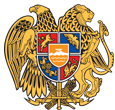 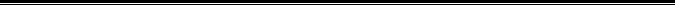 ԱՐՁԱՆԱԳՐՈՒԹՅՈՒՆ N 10
21 ՀՈՒԼԻՍԻ 2022թվական

ԱՎԱԳԱՆՈՒ ԱՐՏԱՀԵՐԹ ՆԻՍՏԻՀամայնքի ավագանու նիստին ներկա էին ավագանու 18 անդամներ:Բացակա էին` Արտակ Անդրեասյանը, Կարեն Արամայիսյանը, Արամ Գասպարյանը, Արման Թադեվոսյանը, Սայեն Հայրապետյանը, Արտակ Մուրադյանը, Մելիք Նազարյանը, Անի Նահապետյանը, Զոհրաբ ՕսեյանըՀամայնքի ղեկավարի հրավերով ավագանու նիստին մասնակցում էին`
Անգելինա Խաչատուրյան, Նորիկ Գեվորգյան, Նվարդ Սահակյան, Գեվորգ Կոստանյան, Տիգրան Բաբախանյան, Լեվոն ԳրիգորյանՆիստը վարում էր  համայնքի ղեկավար` Դավիթ ՀամբարձումյանըՆիստը արձանագրում էր աշխատակազմի քարտուղար` Վարդան ԳաբրիելյանըԼսեցին
ՀԱՅԱՍՏԱՆԻ ՀԱՆՐԱՊԵՏՈՒԹՅԱՆ ԱՐԱՐԱՏԻ ՄԱՐԶԻ ՄԱՍԻՍ ՀԱՄԱՅՆՔԻ ԱՎԱԳԱՆՈՒ 2022 ԹՎԱԿԱՆԻ ՀՈՒԼԻՍԻ 21-Ի ԱՐՏԱՀԵՐԹ ՆԻՍՏԻ ՕՐԱԿԱՐԳԸ ՀԱՍՏԱՏԵԼՈՒ ՄԱՍԻՆ/Զեկ. ՎԱՐԴԱՆ ԳԱԲՐԻԵԼՅԱՆ/«Տեղական ինքնակառավարման մասին» Հայաստանի Հանրապետության օրենքի 65-րդ հոդվածի համաձայն Հայաստանի Հանրապետության Արարատի մարզի Մասիս համայնքի ավագանին  որոշում է.Հաստատել համայնքի ղեկավարի ներկայացրած Հայաստանի Հանրապետության Արարատի մարզի Մասիս համայնքի ավագանու 2022 թվականի հուլիսի 21-ի արտահերթ նիստի օրակարգը․Որոշումն ընդունված է. /կցվում է որոշում N 117-Ա/Լսեցին
ՀԱՅԱՍՏԱՆԻ ՀԱՆՐԱՊԵՏՈՒԹՅԱՆ ԱՐԱՐԱՏԻ ՄԱՐԶԻ ՄԱՍԻՍ ՀԱՄԱՅՆՔԻ ԱՆԱԳԱՆՈՒ 2022 ԹՎԱԿԱՆԻ ՀՈՒՆԻՍԻ 06-Ի N 116-Ա ՈՐՈՇՈՒՄԸ ԱՆՎԱՎԵՐ ՃԱՆԱՉԵԼՈՒ ՄԱՍԻՆ/Զեկ. ՎԱՐԴԱՆ ԳԱԲՐԻԵԼՅԱՆ/Ղեկավարվելով ,,Տեղական ինքնակառավարման մասին,, Հայաստանի Հանրապետության օրենքի 62-րդ հոդվածով, ,,Նորմատիվ իրավական ակտերի մասին,, Հայաստանի Հանրապետության օրենքի 38-րդ հոդվածի 1-ին մասով Հայաստանի Հանրապետության Արարատի մարզի Մասիս համայնքի ավագանին  որոշում է.1.Անվավեր ճանաչել Հայաստանի Հանրապետության Արարատի մարզի Մասիս համայնքի ավագանու 2022 թվականի հունիսի 06-ի ,,ՀԱՅԱՍՏԱՆԻ ՀԱՆՐԱՊԵՏՈՒԹՅԱՆ ԱՐԱՐԱՏԻ ՄԱՐԶԻ ՄԱՍԻՍ ՀԱՄԱՅՆՔԻ ԱՎԱԳԱՆՈՒ ՀԵՐԹԱԿԱՆ ՆԻՍՏԻ ՕՐԸ ՈՐՈՇԵԼՈՒ ՄԱՍԻՆ,, N 116-Ա որոշումը:Որոշումն ընդունված է. /կցվում է որոշում N 118-Ա/Լսեցին
ՀԱՅԱՍՏԱՆԻ ՀԱՆՐԱՊԵՏՈՒԹՅԱՆ ԱՐԱՐԱՏԻ ՄԱՐԶԻ ՄԱՍԻՍ ՀԱՄԱՅՆՔԻ 2022-2026 ԹՎԱԿԱՆՆԵՐԻ ՀՆԳԱՄՅԱ ԶԱՐԳԱՑՄԱՆ ԾՐԱԳԻՐԸ ՀԱՍՏԱՏԵԼՈՒ ՄԱՍԻՆ/Զեկ. ԱՆԳԵԼԻՆԱ ԽԱՉԱՏՈՒՐՅԱՆ/Ղեկավարվելով ,,Տեղական ինքնակառավարման մասին,, Հայաստանի Հանրապետության օրենքի 82-րդ հոդվածով Հայաստանի Հանրապետության Արարատի մարզի Մասիս համայնքի ավագանին  որոշում է.1.Հաստատել Մասիս համայնքի 2022-2026 թվականների  հնգամյա զարգացման ծրագիրը համաձայն հավելվածի /հավելվածը կցվում է/։ 2. Սույն որոշումն ուժի մեջ է մտնում պաշտոնական հրապարակման հաջորդ օրվանից։ Որոշումն ընդունված է. /կցվում է որոշում N 119-Ա/Լսեցին
ՀԱՅԱՍՏԱՆԻ ՀԱՆՐԱՊԵՏՈՒԹՅԱՆ ԱՐԱՐԱՏԻ ՄԱՐԶԻ ՄԱՍԻՍ ՀԱՄԱՅՆՔԻ 2022 ԹՎԱԿԱՆԻ ՏԱՐԵԿԱՆ ԱՇԽԱՏԱՆՔԱՅԻՆ ՊԼԱՆԸ ՀԱՍՏԱՏԵԼՈՒ ՄԱՍԻՆ/Զեկ. ԱՆԳԵԼԻՆԱ ԽԱՉԱՏՈՒՐՅԱՆ/Ղեկավարվելով ,,Տեղական ինքնակառավարման մասին,, Հայաստանի Հանրապետության օրենքի 82.1-րդ հոդվածով  Հայաստանի Հանրապետության Արարատի մարզի Մասիս համայնքի ավագանին  որոշում է. 1.Հաստատել Հայաստանի Հանրապետության Արարատի մարզի Մասիս համայնքի 2022 թվականի տարեկան աշխատանքային պլանը՝ համաձայն հավելվածի /հավելվածը կցվում է/։ 2. Սույն որոշումն ուժի մեջ է մտնում  պաշտոնական հրապարակման հաջորդ օրվանից։ Որոշումն ընդունված է. /կցվում է որոշում N 120-Ա/Լսեցին
,,ՄԱՍԻՍ ՀԱՄԱՅՆՔԻ ԿՈՄՈՒՆԱԼ ՏՆՏԵՍՈՒԹՅՈՒՆ, ԲԱՐԵԿԱՐԳՈՒՄ ԵՎ ԿԱՆԱՉԱՊԱՏՈՒՄ,, ՀԱՄԱՅՆՔԱՅԻՆ ՈՉ ԱՌԵՎՏՐԱՅԻՆ ԿԱԶՄԱԿԵՐՊՈՒԹՅԱՆ ՀԱՍՏԻՔԱՑՈՒՑԱԿԸ, ՊԱՇՏՈՆԱՅԻՆ ԴՐՈՒՅՔԱՉԱՓԵՐԸ, ԱՇԽԱՏՈՂՆԵՐԻ ՔԱՆԱԿԸ ՀԱՍՏԱՏԵԼՈՒ ԵՎ ՀԱՅԱՍՏԱՆԻ ՀԱՆՐԱՊԵՏՈՒԹՅԱՆ ԱՐԱՐԱՏԻ ՄԱՐԶԻ ՄԱՍԻՍ ՀԱՄԱՅՆՔԻ ԱՎԱԳԱՆՈՒ 2022 ԹՎԱԿԱՆԻ ՓԵՏՐՎԱՐԻ 08-Ի N22-Ա ՈՐՈՇՈՒՄՆ ՈՒԺԸ ԿՈՐՑՐԱԾ ՃԱՆԱՉԵԼՈՒ ՄԱՍԻՆ/Զեկ. ՆՈՐԻԿ ԳԵՎՈՐԳՅԱՆ/ Ղեկավարվելով ,,Տեղական ինքնակառավարման մասին,, Հայաստանի Հանրապետության օրենքի 18-րդ հոդված 1-ին մասի 28-րդ կետի, ,,Նորմատիվ իրավական ակտերի մասին,, Հայաստանի Հանրապետության օրենքի 37-րդ հոդվածի 1-ին մասի, ,,Նվազագույն ամսական աշխատավարձի մասին,, Հայաստանի Հանրապետության օրենքի պահանջներով Հայաստանի Հանրապետության Արարատի մարզի Մասիս  համայնքի ավագանին որոշում է.1. Հաստատել ,,Մասիս համայնքի կոմունալ տնտեսություն, բարեկարգում և կանաչապատում,, համայնքային ոչ առևտրային կազմակերպության հաստիքացուցակը, պաշտոնային դրուքաչափերը և աշխատողների քանակը համաձայն հավելվածի:
2. Ուժը կորցրած ճանաչել Հայաստանի Հանրապետության Արարատի մարզի Մասիս համայնքի ավագանու 2022 թվականի փետրվարի 08-ի ,,,,ՄԱՍԻՍԻ ԿՈՄՈՒՆԱԼ ՏՆՏԵՍՈՒԹՅՈՒՆ, ԲԱՐԵԿԱՐԳՈՒՄ ԵՎ ԲՆԱԿՉՈՒԹՅԱՆ ՀԱՏՈՒԿ ՍՊԱՍԱՐԿՈՒՄ,, ՀԱՄԱՅՆՔԱՅԻՆ ՈՉ ԱՌԵՎՏՐԱՅԻՆ ԿԱԶՄԱԿԵՐՊՈՒԹՅԱՆ ՀԱՍՏԻՔԱՑՈՒՑԱԿԸ, ՊԱՇՏՈՆԱՅԻՆ ԴՐՈՒՅՔԱՉԱՓԵՐԸ, ԱՇԽԱՏՈՂՆԵՐԻ ՔԱՆԱԿԸ ՀԱՍՏԱՏԵԼՈՒ ԵՎ ՄԱՍԻՍ ՔԱՂԱՔԱՅԻՆ ՀԱՄԱՅՆՔԻ ԱՎԱԳԱՆՈՒ 2021 ԹՎԱԿԱՆԻ ՀՈԿՏԵՄԲԵՐԻ 19-Ի N132-Ա ՈՐՈՇՈՒՄՆ ՈՒԺԸ ԿՈՐՑՐԱԾ ՃԱՆԱՉԵԼՈՒ ՄԱՍԻՆ,, N22-Ա որոշումը: 3.Սույն որոշումն ուժի մեջ է մտնում պաշտոնական հրապարակման հաջորդ օրվանից:Որոշումն ընդունված է. /կցվում է որոշում N 121-Ա/Լսեցին
,,ՄԱՍԻՍ ՀԱՄԱՅՆՔԻ ԲՆԱԿՉՈՒԹՅԱՆ ՀԱՏՈՒԿ ՍՊԱՍԱՐԿՈՒՄ ԵՎ ՀԱՄԱՅՆՔԱՅԻՆ ԵՆԹԱԿԱՌՈՒՑՎԱԾՔՆԵՐԻ ՍՊԱՍԱՐԿՈՒՄ,, ՀԱՄԱՅՆՔԱՅԻՆ ՈՉ ԱՌԵՎՏՐԱՅԻՆ ԿԱԶՄԱԿԵՐՊՈՒԹՅԱՆ ՀԱՍՏԻՔԱՑՈՒՑԱԿԸ, ՊԱՇՏՈՆԱՅԻՆ ԴՐՈՒՅՔԱՉԱՓԵՐԸ, ԱՇԽԱՏՈՂՆԵՐԻ ՔԱՆԱԿԸ ՀԱՍՏԱՏԵԼՈՒ ՄԱՍԻՆ/Զեկ. ՆՈՐԻԿ ԳԵՎՈՐԳՅԱՆ/ Ղեկավարվելով ,,Տեղական ինքնակառավարման մասին,, Հայաստանի Հանրապետության օրենքի 18-րդ հոդված 1-ին մասի 28-րդ կետի,  ,,Նվազագույն ամսական աշխատավարձի մասին,, Հայաստանի Հանրապետության օրենքի պահանջներով Հայաստանի Հանրապետության Արարատի մարզի Մասիս  համայնքի ավագանին որոշում է.1. Հաստատել ,,Մասիս համայնքի բնակչության հատուկ սպասարկում և համայնքային ենթակառուցվածքների սպասարկում,, համայնքային ոչ առևտրային կազմակերպության հաստիքացուցակը, պաշտոնային դրուքաչափերը և աշխատողների քանակը համաձայն հավելվածի:2.Սույն որոշումն ուժի մեջ է մտնում պաշտոնական հրապարակման հաջորդ օրվանից:Որոշումն ընդունված է. /կցվում է որոշում N 122-Ա/Լսեցին
ՀԱՅԱՍՏԱՆԻ ՀԱՆՐԱՊԵՏՈՒԹՅԱՆ ԱՐԱՐԱՏԻ ՄԱՐԶԻ ՄԱՍԻՍ ՀԱՄԱՅՆՔԻ 2021 ԹՎԱԿԱՆԻ ԲՅՈՒՋԵԻ ԿԱՏԱՐՄԱՆ ՏԱՐԵԿԱՆ ՀԱՇՎԵՏՎՈՒԹՅՈՒՆԸ ՀԱՍՏԱՏԵԼՈՒ ՄԱՍԻՆ /Զեկ. ՆՎԱՐԴ ՍԱՀԱԿՅԱՆ/      Ղեկավարվելով ,,Տեղական ինքնակառավարման մասին,, Հայաստանի Հանրապետության օրենքի 38-րդ հոդվածի 1-ին մասի 1-ին կետի, ,,Բյուջետային համակարգի մասին,, Հայաստանի Հանրապետության օրենքի 35-րդ հոդվածի 5-րդ մասի պահանջներով՝ և հիմք  ընդունելով 2021 թվականի բյուջեի կատարման տարեկան արդյունքների վերաբերյալ հաշվետվությունը /հաշվետվությունը կցվում է/   Հայաստանի Հանրապետության Արարատի մարզի Մասիս համայնքի ավագանին  որոշում է.1. Հաստատել Հայաստանի Հանրապետության Արարատի մարզի Մասիս  համայնքի 2021 թվականի բյուջեի կատարման տարեկան հաշվետվությունը.ա/ եկամուտների կատարման գծով՝ համաձայն հավելված 1-ի, ըստ որի՝
Եկամուտների առաջադրանքը 5 956 305 759 դրամի դիմաց կատարվել է 5 575 534 910  դրամ, որիցՎարչական բյուջեի եկամուտները՝ 2 867 674 322 դրամ առաջադրանքի դիմաց կատարվել է 3025541440 դրամ կամ 105.5 %-ովՖոնդային բյուջեի եկամուտները՝ նախատեսված 1 147 511 064 դրամի  դիմաց  կատարվել է 634 291 852 դրամ:Ֆոնդային բյուջեի ընդհանուր մուտքերը նախատեսված 3 346 748 863 դրամի դիմաց փաստացի կազմել է 2 800 401 646 դրամ, որից՝ տարեսկզբի մնացորդը՝    1336 954 176  դրամ, համայնքի սեփականություն համարվող գույքի և հողի իրացումից մուտքերը՝ 829 155 616 դրամ,  կապիտալ սուբվենցիա՝ 370 886 615 դրամ, պաշտոնական դրամաշնորհներ միջազգային կազմակերպություններից՝ 12 893 890 դրամ, համայնքի գույքին պատճառված վնասի փոխհատուցումից մուտքեր՝ 103 170 դրամ, վարչական բյուջեի պահուստային ֆոնդից  ֆոնդային բյուջե հատկացումներից մուտքեր՝  250 408 177 դրամ:                                                                                                                                                                                                                                                                          բ/ Ծախսերի կատարման գծով՝ համաձայն հավելված 2-ի, ըստ որի՝Ծախսերի առաջադրանքը 5 956 305 759 դրամի դիմաց կատարվել է 4 239 094 196 դրամ, որիցՎարչական բյուջեի ծախսերը՝ 2 864 278 507  դրամ առաջադրանքի դիմաց կատարվել է 2 539 486 739  դրամ կամ 88,7 %-ովՖոնդային բյուջեի ծախսերը՝ 3 350 144 678 դրամ առաջադրանքի դիմաց կատարվել է 2 004 015 634 դրամ կամ 59,8 %-ով: Որոշումն ընդունված է. /կցվում է որոշում N 123-Ա/Լսեցին
ՀԱՅԱՍՏԱՆԻ ՀԱՆՐԱՊԵՏՈՒԹՅԱՆ ԱՐԱՐԱՏԻ ՄԱՐԶԻ ՄԱՍԻՍ ՀԱՄԱՅՆՔԻ 2022 ԹՎԱԿԱՆԻ ԲՅՈՒՋԵԻ ԱՌԱՋԻՆ ԵՌԱՄՍՅԱԿԻ ԿԱՏԱՐՄԱՆ ԱՐԴՅՈՒՆՔՆԵՐԻ ՄԱՍԻՆ /Զեկ. ՆՎԱՐԴ ՍԱՀԱԿՅԱՆ/Ղեկավարվելով ,,Տեղական ինքնակառավարման մասին,, Հայաստանի Հանրապետության օրենքի 38-րդ հոդվածի 1-ին մասի, 1-ին կետի, ,,Բյուջետային համակարգի մասին,, Հայաստանի Հանրապետության օրենքի 35-րդ հոդվածի 1-ին մասի պահանջներով և հիմք ընդունելով  Հայաստանի Հանրապետության Արարատի մարզի Մասիս համայնքի 2022 թվականի բյուջեի առաջին եռամսյակի  կատարման արդյունքների վերաբերյալ համայնքի ղեկավարի հաղորդումը (հաղորդումը կցվում է)  Հայաստանի Հանրապետության Արարատի մարզի Մասիս համայնքի ավագանին  որոշում է.1.Ընդունել ի գիտություն  Հայաստանի Հանրապետության Արարատի մարզի Մասիս համայնքի 2022 թվականի բյուջեի առաջին եռամսյակի կատարման արդյունքների  վերաբերյալ հաղորդումը՝
ա/ եկամուտների կատարման գծով՝ համաձայն հավելված 1-ի:
բ/ ծախսերի կատարման գծով՝ համաձայն հավելված 2-ի:Որոշումն ընդունված է. /կցվում է որոշում N 124-Ա/Լսեցին
ՀԱՅԱՍՏԱՆԻ ՀԱՆՐԱՊԵՏՈՒԹՅԱՆ ԱՐԱՐԱՏԻ ՄԱՐԶԻ ՄԱՍԻՍ ՀԱՄԱՅՆՔԻ 2022 ԹՎԱԿԱՆԻ ԲՅՈՒՋԵԻ ԱՌԱՋԻՆ ԿԻՍԱՄՅԱԿԻ ԿԱՏԱՐՄԱՆ ԱՐԴՅՈՒՆՔՆԵՐԻ ՄԱՍԻՆ /Զեկ. ՆՎԱՐԴ ՍԱՀԱԿՅԱՆ/Ղեկավարվելով ,,Տեղական ինքնակառավարման մասին,, Հայաստանի Հանրապետության օրենքի 38-րդ հոդվածի 1-ին մասի, 1-ին կետի, ,,Բյուջետային համակարգի մասին,, Հայաստանի Հանրապետության օրենքի 35-րդ հոդվածի 1-ին մասի պահանջներով և հիմք ընդունելով  Հայաստանի Հանրապետության Արարատի մարզի Մասիս համայնքի 2022 թվականի բյուջեի առաջին կիսամյակի կատարման արդյունքների վերաբերյալ համայնքի ղեկավարի հաղորդումը` (հաղորդումը կցվում է)  Հայաստանի Հանրապետության Արարատի մարզի Մասիս համայնքի ավագանին  որոշում է.1.Ընդունել ի գիտություն Մասիս  համայնքի 2022 թվականի բյուջեի առաջին կիսամյակի կատարման արդյունքների վերաբերյալ հաղորդումը՝
ա/ եկամուտների կատարման գծով՝ համաձայն հավելված 1-ի:
բ/ ծախսերի կատարման գծով՝ համաձայն հավելված 2-ի:Որոշումն ընդունված է. /կցվում է որոշում N 125-Ա/Լսեցին
ՀԱՅԱՍՏԱՆԻ ՀԱՆՐԱՊԵՏՈՒԹՅԱՆ ԱՐԱՐԱՏԻ ՄԱՐԶԻ ՄԱՍԻՍ ՀԱՄԱՅՆՔԻ ՍԵՓԱԿԱՆՈՒԹՅՈՒՆ ՀԱՆԴԻՍԱՑՈՂ ՀԻՄՆԱԿԱՆ ԵՎ ՇՐՋԱՆԱՌՈՒ ՄԻՋՈՑՆԵՐԻ 2021 ԹՎԱԿԱՆԻ ԳՈՒՅՔԱԳՐՄԱՆ ԱՐԴՅՈՒՆՔՆԵՐԸ ՀԱՍՏԱՏԵԼՈՒ ՄԱՍԻՆ/Զեկ. ԳԵՎՈՐԳ ԿՈՍՏԱՆՅԱՆ/Ղեկավարվելով ,,Տեղական ինքնակառավարման մասին,, Հայաստանի Հանրապետության օրենքի 18-րդ հոդվածի 1-ին մասի 32-րդ կետի, 42-րդ հոդվածի 1-ին մասի 10-րդ կետի, 77-րդ հոդվածի 3-րդ, 4-րդ մասերի  պահանջներով, հիմք ընդունելով Հայաստանի Հանրապետության Արարատի մարզի Մասիս համայնքի ղեկավարի 2022 թվականի հունվարի 12-ի  №02-Ա կարգադրությամբ ստեղծված հանձնաժողովների կողմից անցկացված գույքագրման արդյունքները՝ Հայաստանի Հանրապետության Արարատի մարզի Մասիս համայնքի ավագանին  որոշում է.1.Հաստատել համայնքի սեփականություն հանդիսացող հիմնական և շրջանառու միջոցների 2021 թվականի գույքագրման արդյունքները համաձայն   հավելված  1-ի:2.Հաստատել    հետագա օգտագործման համար ոչ պիտանի, դուրս գրման ենթակա  հիմնական և շրջանառու միջոցների ցանկը համաձայն  հավելված 2-ի:3.Դուրս գրումն իրականացնել սահմանված կարգի համաձայն:Որոշումն ընդունված է. /կցվում է որոշում N 126-Ա/Լսեցին
ՀԱՅԱՍՏԱՆԻ ՀԱՆՐԱՊԵՏՈՒԹՅԱՆ ԱՐԱՐԱՏԻ ՄԱՐԶԻ ՄԱՍԻՍ ՀԱՄԱՅՆՔԻ ԿՈՂՄԻՑ 2021 ԹՎԱԿԱՆԻ ԴԵԿՏԵՄԲԵՐԻ 17-ԻՑ ՄԻՆՉԵՎ 2022 ԹՎԱԿԱՆԻ ՀՈՒՆԻՍԻ 30-Ն ԸՆԿԱԾ ԺԱՄԱՆԱԿԱՀԱՏՎԱԾՈՒՄ ՁԵՌՔ ԲԵՐՎԱԾ ՀԻՄՆԱԿԱՆ ՄԻՋՈՑՆԵՐԻ ՀԱՇՎԱՌՄԱՆ ՓԱՍՏԱԹՂԹԵՐՈՒՄ ՀԱՇՎԱՌՈՒՄԸ ԵՎ ՎԵՐԱԲԱՇԽՈՒՄԸ ՀԱՍՏԱՏԵԼՈՒ ՄԱՍԻՆ/Զեկ. ՆՎԱՐԴ ՍԱՀԱԿՅԱՆ/Ղեկավարվելով ,,Տեղական ինքնակառավարման մասին,, Հայաստանի Հանրապետության օրենքի 77-րդ հոդվածի 3-րդ մասի պահանջներով, հիմք ընդունելով ֆինանսական բաժնի պետի զեկույցը (զեկույցը կցվում է)` Հայաստանի Հանրապետության Արարատի մարզի Մասիս համայնքի ավագանին  որոշում է.1. Հաստատել 2021 թվականի  դեկտեմբերի 17-ից միչև  2022 թվականի հունիսի 30-ն ընկած ժամանակահատվածում  ձեռք բերված հիմնական միջոցների հաշվառումը և բաշխումը գույքային հաշվառման փաստաթղթերում` համաձայն հավելվածի:Որոշումն ընդունված է. /կցվում է որոշում N 127-Ա/Լսեցին
ՀԱՅԱՍՏԱՆԻ ՀԱՆՐԱՊԵՏՈՒԹՅԱՆ ԱՐԱՐԱՏԻ ՄԱՐԶԻ ՄԱՍԻՍ ՀԱՄԱՅՆՔԻ ԱՎԱԳԱՆՈՒ ԱՆԴԱՄՆԵՐԻՆ ԴՐԱՄԱԿԱՆ ՓՈԽՀԱՏՈՒՑՈՒՄ ՀԱՏԿԱՑՆԵԼՈՒ ՄԱՍԻՆ/Զեկ. ՆՎԱՐԴ ՍԱՀԱԿՅԱՆ/Ղեկավարվելով ,,Տեղական ինքնակառավարման մասին,, Հայաստանի Հանրապետության օրենքի 20-րդ հոդվածի 1-ին մասի 7-րդ կետով, 24-րդ հոդվածի 1-ին մասով, հաշվի առնելով ,,Քաղաքացիական պայմանագիր,, խմբակցության առաջարկը և Հայաստանի Հանրապետության տարածքային կառավարման և ենթակառուցվածքների նախարարությունից ստացված  16.06.2022 թվականի NՎՏ/14.1/15468-2022 պարզաբանումը Հայաստանի Հանրապետության Արարատի մարզի Մասիս համայնքի ավագանին որոշում է ՝1.Հայաստանի Հանրապետության Արարատի մարզի Մասիս համայնքի ավագանու անդամին՝ իր պարտականությունների կատարման հետևանքով առաջացած ծախսերի դիմաց իր ցանկությամբ և սույն ավագանու որոշմամբ,  այդ  ծախսերը   հիմնավորող փաստաթղթերի առկայության դեպքում,  հատկացնել  ամսական դրամական փոխհատուցում    ծախսերը հիմնավորող փաստաթղթերի գումարի  չափով, սակայն ոչ ավելի քան Հայաստանի Հանրապետության Ազգային ժողովի պատգամավորի ամենամսյա պատգամավորական ծախսերի մինչև 30 տոկոսը:2. Սույն որոշումը ուժի մեջ է մտնում որոշումն ընդունելու օրվան հաջորդող ամսվա 1-ից:Որոշումն ընդունված է. /կցվում է որոշում N 128-Ա/Լսեցին
ՀԱՅԱՍՏԱՆԻ ՀԱՆՐԱՊԵՏՈՒԹՅԱՆ ԱՐԱՐԱՏԻ ՄԱՐԶԻ ՄԱՍԻՍ ՀԱՄԱՅՆՔԻ ԱՎԱԳԱՆՈՒ 2022 ԹՎԱԿԱՆԻ ՄԱՐՏԻ 01-Ի ,,ՀԱՅԱՍՏԱՆԻ ՀԱՆՐԱՊԵՏՈՒԹՅԱՆ ԱՐԱՐԱՏԻ ՄԱՐԶԻ ՄԱՍԻՍ ՀԱՄԱՅՆՔԻ 2022 ԹՎԱԿԱՆԻ ԲՅՈՒՋԵՆ ՀԱՍՏԱՏԵԼՈՒ ՄԱՍԻՆ,, N 36-Ն ՈՐՈՇՄԱՆ 1-ԻՆ, 2-ՐԴ, 3-ՐԴ ԵՎ 4-ՐԴ ՀԱՎԵԼՎԱԾՆԵՐՈՒՄ ՓՈՓՈԽՈՒԹՅՈՒՆՆԵՐ ԿԱՏԱՐԵԼՈՒ ՄԱՍԻՆ/Զեկ. ՆՎԱՐԴ ՍԱՀԱԿՅԱՆ/Ղեկավարվելով ,,Տեղական ինքնակառավարման մասին,, Հայաստանի Հանրապետության օրենքի 18-րդ հոդվածի 1-ին մասի 5-րդ կետի, ,,Բյուջետային համակարգի մասին,, Հայաստանի Հանրապետության օրենքի 13-րդ հոդվածի 4-րդ և 5-րդ մասի, 33-րդ հոդվածի 4-րդ մասի և ,,Նորմատիվ իրավական ակտերի մասին,, Հայաստանի Հանրապետության օրենքի 33-րդ հոդվածի 1-ին մասի 3-րդ կետի պահանջներով՝ Հայաստանի Հանրապետության Արարատի մարզի Մասիս համայնքի ավագանին  որոշում է.1. Մասիս համայնքի ավագանու 2022 թվականի մարտի 01-ի ,,Հայաստանի Հանրապետության Արարատի մարզի Մասիս համայնքի 2022 թվականի բյուջեն հաստատելու մասին,, N 36-Ն որոշման  թիվ  1-ին, 2-րդ, 3-րդ  և  4-րդ հավելվածները շարադրել նոր խմբագրությամբ /հավելվածները կցվում են/:
2. Սույն որոշումն ուժի մեջ է մտնում պաշտոնական հրապարակմանը հաջորդող օրվանից:Որոշումն ընդունված է. /կցվում է որոշում N 129-Ն/Լսեցին
ՀԱՅԱՍՏԱՆԻ ՀԱՆՐԱՊԵՏՈՒԹՅԱՆ ԱՐԱՐԱՏԻ ՄԱՐԶԻ ՄԱՍԻՍԻ ՀԱՄԱՅՆՔԻ ՄԻ ՇԱՐՔ ՀԱՄԱՅՆՔԱՅԻՆ ՈՉ ԱՌԵՎՏՐԱՅԻՆ ԿԱԶՄԱԿԵՐՊՈՒԹՅՈՒՆՆԵՐԻ ԿԱՆՈՆԱԴՐՈՒԹՅՈՒՆՆԵՐԸ ՆՈՐ ԽՄԲԱԳՐՈՒԹՅԱՄԲ ՀԱՍՏԱՏԵԼՈՒ ՄԱՍԻՆ/Զեկ. ՏԻԳՐԱՆ ԲԱԲԱԽԱՆՅԱՆ/Ղեկավարվելով ,,Տեղական ինքնակառավարման մասին,, Հայաստանի Հանրապետության օրենքի 18-րդ հոդվածի 1-ին մասի 28-րդ կետի, ,,Պետական ոչ առևտրային կազմակերպությունների մասին,, Հայաստանի Հանրապետության  օրենքի 9-րդ հոդվածի 5-րդ մասի պահանջներով  Հայաստանի Հանրապետության Արարատի մարզի Մասիս համայնքի ավագանին  որոշում է.1. Հաստատել Հայաստանի Հանրապետության Արարատի մարզի Մասիսի համայնքի մի շարք համայնքային ոչ առևտրային կազմակերպությունների կանոնադրությունները նոր խմբագրությամբ համաձայն կից 1-ից 14-րդ հավելվածների:
2.Կատարել համայնքային ոչ առևտրային կազմակերպությունների հասցեների փոփոխությունները:
3.Պետական գրանցման հետ կապված ծախսերը կատարել կազմակերպությունների հաշվին:Որոշումն ընդունված է. /կցվում է որոշում N 130-Ա/Լսեցին
ԱՃՈՒՐԴ-ՎԱՃԱՌՔԻ ՄԻՋՈՑՈՎ ՄԱՐԴԱՏԱՐ ԱՎՏՈՄԵՔԵՆԱՆԵՐԸ ՕՏԱՐԵԼՈՒ ԹՈՒՅԼՏՎՈՒԹՅՈՒՆ ՏԱԼՈՒ ՄԱՍԻՆ/Զեկ. ՆՈՐԻԿ ԳԵՎՈՐԳՅԱՆ/Ղեկավարվելով ,,Տեղական ինքնակառավարման մասին,, Հայաստանի Հանրապետության օրենքի 18-րդ հոդվածի 1-ին մասի 21-րդ կետով  Հայաստանի Հանրապետության Արարատի մարզի Մասիս  համայնքի ավագանին որոշում է՝  1․ Թույլատրել համայնքի  ղեկավարին մեկ տարվա ընթացքում Մասիսի համայնքապետարանին պատկանող  RENAULT ARKANA  մակնիշի, 679 CG 61 համարանիշի 2021 թվականի արտադրության /ներկայումս գործող/, Toyota Corolla  մակնիշի,  676 CG 61 համարանիշի, 2016 թվականի արտադրության /ներկայումս գործող/, Toyota Corolla մակնիշի,  015 LL 70  համարանիշի  2015 թվականի արտադրության /ներկայումս գործող/,  Kia Rio մակնիշի,   227 CA 61 համարանիշի  2021 թվականի արտադրության /ներկայումս գործող/, ՎԱԶ 21154 մակնիշի,  035 LU 27 համարանիշի, 2010 թվականի արտադրության /ներկայումս գործող/, ԳԱԶ 3102 մակնիշի , 001 SS 81 համարանիշի, 2007 թվականի արտադրության /ներկայումս գործող/,  Գազ 3110 մակնիշի, 204 LL10 համարանիշի, 2003 թվականի արտադրության /ներկայումս չգործող/, Hundai Elantra  մակնիշի 977 LL 70 համարանիշի 2013 թվականի արտադրության /ներկայումս չգործող/ մարդատար մեքենաները օտարել աճուրդային կարգով։2․ Օտարվող մեքենաների մեկնարկային գինը սահմանել <<էմ  Ընդ Ջի Գրուպ>> ՍՊԸ-ի կողմից գնահատված արժեքը՝  /հավելվածը կցվում է/։Որոշումն ընդունված է. /կցվում է որոշում N 131-Ա/Լսեցին
ՀԱՅԱՍՏԱՆԻ ՀԱՆՐԱՊԵՏՈՒԹՅԱՆ ԱՐԱՐԱՏԻ ՄԱՐԶԻ ՄԱՍԻՍ ՀԱՄԱՅՆՔԻ ՍԵՓԱԿԱՆՈՒԹՅՈՒՆ ՀԱՆԴԻՍԱՑՈՂ ՀՈՂԱՄԱՍԵՐՆ ԱՃՈՒՐԴ-ՎԱՃԱՌՔԻ ՄԻՋՈՑՈՎ ՕՏԱՐԵԼՈՒ ՄԱՍԻՆ /Զեկ. ԼԵՎՈՆ ԳՐԻԳՈՐՅԱՆ/Ղեկավարվելով ,,Տեղական ինքնակառավարման մասին,, Հայաստանի Հանրապետության օրենքի 18-րդ հոդվածի 1-ին մասի 21-րդ կետով, Հայաստանի Հանրապետության հողային օրենսգրքի 67-րդ հոդվածով, հիմք ընդունելով համայնքի ղեկավարի առաջարկությունը` Հայաստանի Հանրապետության Արարատի մարզի Մասիս համայնքի ավագանին որոշում է.1.Թույլատրել համայնքի ղեկավարին մեկ տարվա ընթացքում բնակելի տուն, ավտոտնակ, արտադրական և հասարակական սպասարկման շինություններ կառուցելու նպատակով համայնքային սեփականություն հանդիսացող բնակավայրերի բնակելի կառուցապատման 0,00954 հա  /ծածկագրեր՝ 03-003-0137-0331/, 0,009641 հա/03-003-0138-0406/բնակավայրերի խառը կառուցապատման 0,1705 հա/003-003-0298-0775/արդյունաբերության, ընդերքօգտագործման և այլ արտադրական նշանակության արդյունաբերական օբյեկտների 0,0128 հա/03-003-0423-0055/ հողամասերը աճուրդ-վաճառքի միջոցով օտարելու: 2.Հաստատել մեկնարկային գին՝ տվյալ պահին գործող հողամասի կադաստրային արժեքի 100 %-ի չափով:Որոշումն ընդունված է. /կցվում է որոշում N 132-Ա/Լսեցին
ՀԱՅԱՍՏԱՆԻ ՀԱՆՐԱՊԵՏՈՒԹՅԱՆ ԱՐԱՐԱՏԻ ՄԱՐԶԻ ՄԱՍԻՍ ՀԱՄԱՅՆՔԻ ՍԵՓԱԿԱՆՈՒԹՅՈՒՆ ՀԱՆԴԻՍԱՑՈՂ ՀՈՂԱՄԱՍԵՐՆ ԱՃՈՒՐԴ -ՎԱՃԱՌՔԻ ՄԻՋՈՑՈՎ ՕՏԱՐԵԼՈՒ ՄԱՍԻՆ/Զեկ. ԼԵՎՈՆ ԳՐԻԳՈՐՅԱՆ/Ղեկավարվելով ,,Տեղական ինքնակառավարման մասին,, Հայաստանի Հանրապետության օրենքի 18-րդ հոդվածի 1-ին մասի 21-րդ կետի, Հայաստանի Հանրապետության հողային օրենսգրքի 67-րդ հոդվածի  պահանջներով, հիմք ընդունելով համայնքի ղեկավարի առաջարկությունը՝ Հայաստանի Հանրապետության Արարատի մարզի Մասիս համայնքի ավագանին  որոշում է.1. Թույլատրել համայնքի ղեկավարին մեկ տարվա ընթացքում բնակելի և հասարակական շինություններ կառուցելու նպատակով համայնքային սեփականություն հանդիսացող բնակավայրերի բնակելի կառուցապատման 0,1221 հա /ծածկագրեր՝ 03-003-0416-0037, 03-003-0416-0038, 03-003-0416-0055/, բնակավայրերի խառը կառուցապատման 0,5486 հա /ծածկագրեր 03-003-0286-0009, 03-003-0286-0006, 03-003-0286-0008, 03-003-0286-0010, 03-003-0286-0011, 03-003-0286-0013, 03-003-0286-0012, 03-003-0286-0015, 03-003-0286-0014, 03-003-0286-0007/ հողամասերը աճուրդ-վաճառքի միջոցով օտարելու համաձայն հավելվածի։2. Հաստատել մեկնարկային գին տվյալ պահին գործող  հողամասի կադաստրային արժեքի 100%-ի չափով։Որոշումն ընդունված է. /կցվում է որոշում N 133-Ա/Լսեցին
ՍԻՄՈՆՅԱՆ ԿՐԹԱԿԱՆ ՀԻՄՆԱԴՐԱՄԻՆ ՀՈՂԱՄԱՍ ՆՎԻՐԱԲԵՐԵԼՈՒ ՄԱՍԻՆ/Զեկ. ԼԵՎՈՆ ԳՐԻԳՈՐՅԱՆ/ Ղեկավարվելով «Տեղական ինքնակառավարման մասին» Հայաստանի Հանրապետության օրենքի 18-րդ հոդվածի 1-ին մասի 21-րդ կետի, Հայաստանի Հանրապետության քաղաքացիական օրենսգրքի 605-րդ հոդվածի պահանջներով, հիմք ընդունելով Սիմոնյան կրթական հիմնադրամի 30.06.2022 թվականի առաջարկը և 2022 թվականի հուլիսի 6-ին Մասիս համայնքի և Սիմոնյան կրթական հիմնադրամի միջև կնքված հուշագիրը՝ Հայաստանի Հանրապետության Արարատի մարզի Մասիս համայնքի ավագանին որոշում է.1.     Մասիս համայնքին սեփականության իրավունքով պատկանող /կադաստրային համար՝03-003-055-026, 2009 թվականի սեպտեմբերի 12-ին տրված  վկայականի համար՝ 2696757/ հողամասը մեկ տարվա ընթացքում նվիրաբերել Սիմոնյան կրթական հիմնադրամին՝ նշված հողամասում «Թումո ստեղծարար տեխնոլոգիաների կենտրոններ» բարեգործական ծրագրի շրջանակում Թումո կենտրոն կառուցելու նպատակով:2.    Սիմոնյան կրթական հիմնադրամը պարտավոր է հողամասի նվիրաբերության պայմանագրի կնքումից և պետական գրանցում ստանալու պահից՝ 3 տարվա ընթացքում առնվազն 400 000 000/ չորս հարյուր միլիոն/ ՀՀ դրամ գումարի չափով իրականացնել բարեգործական ծրագիր՝ կառուցել անհրաժեշտ տեխնիկական հագեցվածություն ունեցող կենտրոն:Որոշումն ընդունված է. /կցվում է որոշում N 134-Ա/Լսեցին
ԿԱՌՈՒՑԱՊԱՏՄԱՆ ԻՐԱՎՈՒՆՔՈՎ ՏԱՐԱԾՔԸ ՄՐՑՈՒԹԱՅԻՆ ԿԱՐԳՈՎ ՏՐԱՄԱԴՐԵԼՈՒ ՄԱՍԻՆ/Զեկ. ԼԵՎՈՆ ԳՐԻԳՈՐՅԱՆ/     Ղեկավարվելով ,,Տեղական ինքնակառավարման մասին,, Հայաստանի Հանրապետության օրենքի 18-րդ հոդվածի 1-ին մասի 21-րդ կետի, Հայաստանի Հանրապետության կառավարության 2001 թվականի ապրիլի 12-ի թիվ 286 որոշման 46.2 կետի պահանջներով, հաշվի առնելով, որ նշված տարածքը գտնվում է Հայաստանի Հանրապետության հողային օրենսգրքի 60-րդ հոդվածով սահմանված հողերի ցանկում՝ Հայաստանի Հանրապետության Արարատի մարզի Մասիս համայնքի ավագանին  որոշում է.  1. Թույլատրել Մասիս համայնքի ղեկավարին մեկ տարվա ընթացքում Մասիս համայնքի սեփականություն հանդիսացող` ՀՀ Արարատի մարզ Մասիս համայնք ք. Մասիս Մ. Հերացու փողոց 18/17 հասցեում գտնվող բնակավայրերի ընդհանուր օգտագործման 0,00487 հա հողատարածքը /ծածկագիր՝ 03-003-0108-0153/ կառուցապատման նպատակով 50 տարի ժամկետով կառուցապատման իրավունքով տրամադրելու համար կազմակերպել մրցույթ:
   2.Մեկնարկային գին սահմանել 100.000 /հարյուր հազար/ ՀՀ դրամ:Որոշումն ընդունված է. /կցվում է որոշում N 135-Ա/Լսեցին
ԿԱՆԱՉԱՊԱՏՄԱՆ ԵՎ ԲԱՐԵԿԱՐԳՄԱՆ ՆՊԱՏԱԿՈՎ ՏԱՐԱԾՔԸ ՄՐՑՈՒՅԹԱՅԻՆ ԿԱՐԳՈՎ ՏՐԱՄԱԴՐԵԼՈՒ ՄԱՍԻՆ/Զեկ. ԼԵՎՈՆ ԳՐԻԳՈՐՅԱՆ/  Ղեկավարվելով ,,Տեղական ինքնակառավարման մասին,, Հայաստանի Հանրապետության օրենքի 18-րդ հոդվածի 1-ին մասի 21-րդ կետի պահանջներով, հաշվի առնելով, որ նշված տարածքը գտնվում է Հայաստանի Հանրապետության հողային օրենսգրքի 60-րդ հոդվածով սահմանված հողերի ցանկում՝ Հայաստանի Հանրապետության Արարատի մարզի Մասիս համայնքի ավագանին  որոշում է.  1.Թույլատրել Մասիս համայնքի ղեկավարին մեկ տարվա ընթացքում Մասիս համայնքի սեփականություն հանդիսացող` ՀՀ Արարատի մարզ Մասիս քաղաք 5-րդ թաղամաս 5-րդ փող թիվ 33 /0,01 հա, ծածկագիր՝03-003-0712-0007/, Մասիս քաղաք 5-րդ թաղամաս 5-րդ փող թիվ 35 /0,01 հա, ծածկագիր՝03-003-0712-0003/, Մասիս քաղաք 5-րդ թաղամաս 5-րդ փող թիվ 37 /0,01 հա, ծածկագիր՝03-003-0712-0006/, Մասիս քաղաք 5-րդ թաղամաս 5-րդ փող թիվ 39 /0,01 հա, ծածկագիր՝03-003-0712-0005/, Մասիս քաղաք 5-րդ թաղամաս 5-րդ փող թիվ 45 /0,01 հա, ծածկագիր՝03-003-0712-0004/, Մասիս քաղաք 7-րդ փող թիվ 24/4 /0,003971 հա, ծածկագիր 03-003-0087-0146/, գ.Արգավանդ Օդանավակայանի փողոց 2/2 /0,00408 հա, ծածկագիր` 03-018-0235-0021, գ.Արգավանդ Օդանավակայանի փողոց 2/3 /0,00613 հա, ծածկագիր` 03-018-0235-0023/հասցեներում գտնվող բնակավայրերի ընդհանուր օգտագործման հողատարածքները կանաչապատման և բարեկարգման նպատակով 50 տարի ժամկետով վարձակալական իրավունքով տրամադրելու համար կազմակերպել մրցույթ:2.Մեկնարկային գին սահմանել 10․000 / տաս հազար/ ՀՀ դրամ:Որոշումն ընդունված է. /կցվում է որոշում N 136-Ա/Լսեցին
ԱՆԱՀԻՏ ՌԱԶՄԻԿԻ ԲԱԲԱՅԱՆԻՆ ՍԵՓԱԿԱՆՈՒԹՅԱՆ ԻՐԱՎՈՒՆՔՈՎ ՊԱՏԿԱՆՈՂ ՎԱՐՍԱՎԻՐԱՆՈՑԻ ԶԲԱՂԵՑՐԱԾ ՎԱՐՁԱԿԱԼԱԾ ՀՈՂԱՏԱՐԱԾՔԻ ՕՏԱՐՄԱՆ ԹՈՒՅԼՏՎՈՒԹՅՈՒՆ ՏԱԼՈՒ ՄԱՍԻՆ/Զեկ. ԼԵՎՈՆ ԳՐԻԳՈՐՅԱՆ/   Ղեկավարվելով ,,Տեղական ինքնակառավարման մասին,, Հայաստանի Հանրապետության օրենքի 18-րդ հոդվածի 1-ին մասի 21-րդ կետի, Հայաստանի Հանրապետության հողային օրենսգրքի 66-րդ հոդվածի պահանջներով և ընդառաջելով Անահիտ Բաբայանի խնդրանքին` /մտից մատյանի՝ 10.05.2022թ. թիվ 1678/ Հայաստանի Հանրապետության Արարատի մարզի Մասիս  համայնքի ավագանին որոշում է․ 1.ՀՀ Արարատի մարզ Մասիս համայնք Մասիս քաղաք նոր թաղամաս 11/47 հասցեում Անահիտ Ռազմիկի Բաբայանին սեփականության իրավունքով պատկանող վարսավիրանոցի զբաղեցրած վարձակալած 0,0147 հա բնակավայրերի հասարակական կառուցապատման հողատարածքը /վկ.`N 0073761/, որը չի գտնվում Հայաստանի Հանրապետության հողային օրենսգրքի 60-րդ հոդվածով սահմանված հողերի ցանկում, ուղղակի վաճառքով մեկ տարվա ընթացքում օտարել Անահիտ Բաբայանին:
  2.Հողամասի ուղղակի վաճառքի գինը կազմում է  1.004.643/մեկ միլիոն չորս հազար վեց հարյուր քառասուներեք/ ՀՀ դրամ,1 քմ-ի արժեքը 6834,3 /վեց հազար ութ հարյուր երեսունչորս ամբողջ երեք/ ՀՀ դրամ:Որոշումն ընդունված է. /կցվում է որոշում N 137-Ա/Լսեցին
ՕՐԻՆԱԿԱՆ ՃԱՆԱՉՎԱԾ ԽԱՆՈՒԹԸ ԵՎ ԴՐԱ ՍՊԱՍԱՐԿՄԱՆ ՈՒ ՊԱՀՊԱՆՄԱՆ ՀԱՄԱՐ ՕԳՏԱԳՈՐԾՎՈՂ ՀՈՂԱՄԱՍՆ ՈՒՂՂԱԿԻ ՎԱՃԱՌՔՈՎ ԼԻԱՆԱ ՎԱՐՈՍԻ ՆԱԶԱՐՅԱՆԻՆ ՕՏԱՐԵԼՈՒ ԹՈՒՅԼՏՎՈՒԹՅՈՒՆ ՏԱԼՈՒ ՄԱՍԻՆ/Զեկ. ԼԵՎՈՆ ԳՐԻԳՈՐՅԱՆ/Ղեկավարվելով ,,Տեղական ինքնակառավարման մասին,, Հայաստանի Հանրապետության օրենքի 18-րդ հոդվածի 1-ին մասի 21-րդ կետի, Հայաստանի Հանրապետության քաղաքացիական օրենսգրքի 188-րդ հոդվածի, Հայաստանի Հանրապետության կառավարության 2006 թվականի մայիսի 18-ի  № 912-Ն, № 731-Ն որոշումների պահանջներով և նկատի ունենալով, որ Լիանա Վարոսի Նազարյանի կողմից ընդունվել է ուղղակի վաճառքով գնելու առաջարկը. Հայաստանի Հանրապետության Արարատի մարզի Մասիս համայնքի ավագանին  որոշում է.1. Թույլատրել Մասիս համայնքի սեփականություն հանդիսացող ՀՀ Արարատի մարզ Մասիս համայնք ք. Մասիս Դպրոցականների  փողոց 4/11 հասցեում գտնվող խանութը (արտաքին մակերեսը՝ 19.6քմ) և դրա սպասարկման ու պահպանման համար զբաղեցրած 0.00196 հա հասարակական կառուցապատման հողատարածքը (ծածկագիր՝ 03-003-0131-0170) մեկ տարվա ընթացքում ուղղակի վաճառքով օտարելու ՀՀ Արարատի մարզ, Մասիս համայնք ք. Մասիս նոր թաղամաս շենք 4 բն. 14 հասցեի բնակիչ՝  Լիանա Վարոսի Նազարյանին:
2.Խանութի ուղղակի վաճառքի գինը կազմում է 408.543 (չորս հարյուր ութ  հազար հինգ հարյուր քառասուներեք) ՀՀ դրամ:
3. Հողամասի ուղղակի վաճառքի գինը կազմում է 133.955 (մեկ հարյուր երեսուներեք հազար ինը հարյուր հիսունհինգ) ՀՀ դրամ:4.Խանութն ու հողամասը օտարելուց հետո համայնքի հաշվապահական և հողային հաշվեկշռում կատարել համապատասխան փոփոխություններ:Որոշումն ընդունված է. /կցվում է որոշում N 138-Ա/Լսեցին
ՕՐԻՆԱԿԱՆ ՃԱՆԱՉՎԱԾ ԽԱՆՈՒԹԸ ԵՎ ԴՐԱ ՍՊԱՍԱՐԿՄԱՆ ՈՒ ՊԱՀՊԱՆՄԱՆ ՀԱՄԱՐ ՕԳՏԱԳՈՐԾՎՈՂ ՀՈՂԱՄԱՍԸ ՈՒՂՂԱԿԻ ՎԱՃԱՌՔՈՎ ՍԵՐԳԵՅ ՀԱՄՈՅԻ ԳԱՎԱԼՅԱՆԻՆ ՕՏԱՐԵԼՈՒ ԹՈՒՅԼՏՎՈՒԹՅՈՒՆ ՏԱԼՈՒ ՄԱՍԻՆ/Զեկ. ԼԵՎՈՆ ԳՐԻԳՈՐՅԱՆ/Ղեկավարվելով ,,Տեղական ինքնակառավարման մասին,, Հայաստանի Հանրապետության օրենքի 18-րդ հոդվածի 1-ին մասի 21-րդ կետի, Հայաստանի Հանրապետությանքաղաքացիական օրենսգրքի 188-րդ հոդվածի, Հայաստանի Հանրապետության կառավարության 2006 թվականի մայիսի 18-ի № 912-Ն, № 731-Ն որոշումների պահանջներով և նկատի ունենալով, որ Սերգեյ Գավալյանի կողմից ընդունվել է ուղղակի վաճառքով գնելու առաջարկը. Հայաստանի Հանրապետության Արարատի մարզի Մասիս համայնքի ավագանին  որոշում է.1. Թույլատրել Մասիս համայնքի սեփականություն հանդիսացող ՀՀ Արարատի մարզ Մասիս համայնք ք. Մասիս Երևանյան փողոց 62/5 հասցեում գտնվող խանութը (արտաքին մակերեսը՝ 40.1քմ) և դրա սպասարկման ու պահպանման համար զբաղեցրած 0.00401 հա հասարակական կառուցապատման հողատարածքը (ծածկագիր՝ 03-003-0085-0080) մեկ տարվա ընթացքում ուղղակի վաճառքով օտարելու ՀՀ Արարատի մարզ, Մասիս համայնք ք. Մասիս 4-րդ փողոց տ. 64 հասցեի բնակիչ՝  Սերգեյ Գավալյանին:
2.Խանութի ուղղակի վաճառքի գինը կազմում է 835.845 (ութ հարյուր երեսունհինգ  հազար ութ հարյուր քառասունհինգ) ՀՀ դրամ:
3. Հողամասի ուղղակի վաճառքի գինը կազմում է 274.056 (երկու հարյուր յոթանասունչորս հազար հիսունվեց) ՀՀ դրամ:4.Խանութն ու հողամասը օտարելուց հետո համայնքի հաշվապահական և հողային հաշվեկշռում կատարել համապատասխան փոփոխություններ:Որոշումն ընդունված է. /կցվում է որոշում N 139-Ա/Լսեցին
ՕՐԻՆԱԿԱՆ ՃԱՆԱՉՎԱԾ ԱՎՏՈՏՆԱԿԸ ԵՎ ԴՐԱ ՍՊԱՍԱՐԿՄԱՆ ՈՒ ՊԱՀՊԱՆՄԱՆ ՀԱՄԱՐ ՕԳՏԱԳՈՐԾՎՈՂ ՀՈՂԱՄԱՍԸ ՈՒՂՂԱԿԻ ՎԱՃԱՌՔՈՎ ՎԱՂԻՆԱԿ ՎԼԱԴԻՄԻՐԻ ՄԽԻԹԱՐՅԱՆԻՆ ՕՏԱՐԵԼՈՒ ԹՈՒՅԼՏՎՈՒԹՅՈՒՆ ՏԱԼՈՒ ՄԱՍԻՆ/Զեկ. ԼԵՎՈՆ ԳՐԻԳՈՐՅԱՆ/Ղեկավարվելով ,,Տեղական ինքնակառավարման մասին,, Հայաստանի Հանրապետության օրենքի 18-րդ հոդվածի 1-ին մասի 21-րդ կետի, Հայաստանի Հանրապետության քաղաքացիական օրենսգրքի 188-րդ հոդվածի, Հայաստանի Հանրապետության կառավարության 2006 թվականի մայիսի 18-ի  № 912-Ն, № 731-Ն որոշումների պահանջներով և նկատի ունենալով, որ Վաղինակ Մխիթարյանի կողմից ընդունվել է ուղղակի վաճառքով գնելու առաջարկը. Հայաստանի Հանրապետության Արարատի մարզի Մասիս համայնքի ավագանին  որոշում է.1. Թույլատրել Մասիս համայնքի սեփականություն հանդիսացող ՀՀ Արարատի մարզ, ք. Մասիս,1-ին փողոց թիվ 2/39 հասցեում գտնվող ավտոտնակը (արտաքին մակերեսը՝ 36,4 քմ, ներքին մակերեսը՝ 32,32քմ) և դրա սպասարկման ու պահպանման համար զբաղեցրած 0.00364հա բնակելի  կառուցապատման հողատարածքը (ծածկագիր՝ 03-003-0127-0017) ուղղակի վաճառքով օտարելու ՀՀ Արարատի մարզ, Մասիս քաղաքի 5-րդ փողոց 33 շենքի 19 բն. բնակիչ՝ Վաղինակ Մխիթարյանին:
2.Ավտոտնակի ուղղակի վաճառքի գինը կազմում է 71672 (յոթանասունմեկ  հազար վեց  հարյուր յոթանասուներկու) ՀՀ դրամ:
3. Հողամասի ուղղակի վաճառքի գինը կազմում է 161682 (հարյուրվաթսունմեկ հազար վեց հարյուր ութսուներկու)  ՀՀ դրամ:4.Ավտոտնակը և հողամասը օտարելուց հետո համայնքի հաշվապահական և հողային հաշվեկշռում կատարել համապատասխան փոփոխություններ:Որոշումն ընդունված է. /կցվում է որոշում N 140-Ա/Լսեցին
ՕՐԻՆԱԿԱՆ ՃԱՆԱՉՎԱԾ ԱՎՏՈՏՆԱԿԸ ԵՎ ԴՐԱ ՍՊԱՍԱՐԿՄԱՆ ՈՒ ՊԱՀՊԱՆՄԱՆ ՀԱՄԱՐ ՕԳՏԱԳՈՐԾՎՈՂ ՀՈՂԱՄԱՍԸ ՈՒՂՂԱԿԻ ՎԱՃԱՌՔՈՎ ՀԱՅԿՈՒՀԻ ՄՆԱՑԱԿԱՆԻ ՀԱԿՈԲՅԱՆԻՆ ՕՏԱՐԵԼՈՒ ԹՈՒՅԼՏՎՈՒԹՅՈՒՆ ՏԱԼՈՒ ՄԱՍԻՆ/Զեկ. ԼԵՎՈՆ ԳՐԻԳՈՐՅԱՆ/Ղեկավարվելով ,,Տեղական ինքնակառավարման մասին,, Հայաստանի Հանրապետության օրենքի 18-րդ հոդվածի 1-ին մասի 21-րդ կետի, Հայաստանի Հանրապետության քաղաքացիական օրենսգրքի 188-րդ հոդվածի, Հայաստանի Հանրապետության կառավարության 2006 թվականի մայիսի 18-ի  № 912-Ն, № 731-Ն որոշումների պահանջներով և նկատի ունենալով, որ Հայկուհի Հակոբյանի կողմից ընդունվել է ուղղակի վաճառքով գնելու առաջարկը.  Հայաստանի Հանրապետության Արարատի մարզի Մասիս համայնքի ավագանին  որոշում է.1. Թույլատրել Մասիս համայնքի սեփականություն հանդիսացող ՀՀ Արարատի մարզ, Մասիս համայնք ք. Մասիս 3-րդ թաղամաս 5-րդ փողոց թիվ 34/5 հասցեում գտնվող ավտոտնակը (արտաքին մակերեսը՝ 54,8 քմ, ներքին մակերեսը՝48,3 քմ) և դրա սպասարկման ու պահպանման համար զբաղեցրած 0.00548հա բնակելի  կառուցապատման հողատարածքը (ծածկագիր՝ 03-003-0087-0055) մեկ տարվա ընթացքում ուղղակի վաճառքով օտարելու ՀՀ Արարատի մարզ Մասիս համայնք Մասիս քաղաք  5-րդ փող տ 31 հասցեի բնակիչ՝ Հայկուհի Հակոբյանին:
2.Ավտոտնակի ուղղակի վաճառքի գինը կազմում է 107902  (հարյուրյոթ հազար ինը հարյուր երկու) ՀՀ դրամ:
3. Հողամասի ուղղակի վաճառքի գինը կազմում է  243420  (երկու հարյուր քառասուներեք հազար չորս հարյուր քսան)  ՀՀ դրամ:4.Ավտոտնակներն ու հողամասը օտարելուց հետո համայնքի հաշվապահական և հողային հաշվեկշռում կատարել համապատասխան փոփոխություններ:Որոշումն ընդունված է. /կցվում է որոշում N 141-Ա/Լսեցին
ՕՐԻՆԱԿԱՆ ՃԱՆԱՉՎԱԾ ԽԱՆՈՒԹԸ ԵՎ ԴՐԱ ՍՊԱՍԱՐԿՄԱՆ ՈՒ ՊԱՀՊԱՆՄԱՆ ՀԱՄԱՐ ՕԳՏԱԳՈՐԾՎՈՂ ՀՈՂԱՄԱՍԸ ՈՒՂՂԱԿԻ ՎԱՃԱՌՔՈՎ ՇԱՎԱՐՇ ԽԱՉԱՏՈՒՐԻ ԳԵՎՈՐԳՅԱՆԻՆ ՕՏԱՐԵԼՈՒ ԹՈՒՅԼՏՎՈՒԹՅՈՒՆ ՏԱԼՈՒ ՄԱՍԻՆ/Զեկ. ԼԵՎՈՆ ԳՐԻԳՈՐՅԱՆ/Ղեկավարվելով ,,Տեղական ինքնակառավարման մասին,, Հայաստանի Հանրապետության օրենքի 18-րդ հոդվածի 1-ին մասի 21-րդ կետի, Հայաստանի Հանրապետության քաղաքացիական օրենսգրքի 188-րդ հոդվածի, Հայաստանի Հանրապետության կառավարության 2006 թվականի մայիսի 18-ի  № 912-Ն, № 731-Ն որոշումների պահանջներով և նկատի ունենալով, որ Շավարշ Գևորգյանի կողմից ընդունվել է ուղղակի վաճառքով գնելու առաջարկը. Հայաստանի Հանրապետության Արարատի մարզի Մասիս համայնքի ավագանին  որոշում է.1. Թույլատրել Մասիս համայնքի սեփականություն հանդիսացող ՀՀ Արարատի մարզ Մասիս համայնք գյուղ Արգավանդ Գետափնյա փողոց թիվ 13/13 հասցեում գտնվող խանութը (արտաքին մակերեսը՝ 366.2 քմ) և դրա սպասարկման ու պահպանման համար զբաղեցրած 0.02855 հա հասարակական կառուցապատման հողատարածքը (ծածկագիր՝ 03-018-0211-0050) մեկ տարվա ընթացքում ուղղակի վաճառքով օտարելու ՀՀ Արարատի մարզ, Մասիս համայնք գյուղ Արգավանդ Իսակովի փողոց տ 13 հասցեի բնակիչ՝ Շավարշ Գևորգյանին:
2.Խանութի ուղղակի վաճառքի գինը կազմում է 10566340 (տաս միլիոն հինգ հարյուր վաթսունվեց  հազար երեք հարյուր քառասուն) ՀՀ դրամ:
3. Հողամասի ուղղակի վաճառքի գինը կազմում է 4618420 (չորս միլիոն վեց հարյուր տասնութ հազար չորս հարյուր քսան) ՀՀ դրամ:4.Խանութը և հողամասը օտարելուց հետո համայնքի հաշվապահական և հողային հաշվեկշռում կատարել համապատասխան փոփոխություններ:Որոշումն ընդունված է. /կցվում է որոշում N 142-Ա/Լսեցին
ԿԱՐԻՆԵ ՍԱԼԻՄԻ ՀՈՎՀԱՆՆԻՍՅԱՆԻՆ ՍԵՓԱԿԱՆՈՒԹՅԱՆ ԻՐԱՎՈՒՆՔՈՎ ՊԱՏԿԱՆՈՂ ՇԻՆՈՒԹՅԱՄԲ ԾԱՆՐԱԲԵՌՆՎԱԾ ՀՈՂԱՄԱՍԻՆ ՍԱՀՄԱՆԱԿԻՑ ՀՈՂԱՏԱՐԱԾՔԸ ՈՒՂՂԱԿԻ ՎԱՃԱՌՔՈՎ ՕՏԱՐՄԱՆ ԹՈՒՅԼՏՎՈՒԹՅՈՒՆ ՏԱԼՈՒ ՄԱՍԻՆ/Զեկ. ԼԵՎՈՆ ԳՐԻԳՈՐՅԱՆ/   Ղեկավարվելով ,,Տեղական ինքնակառավարման մասին,, Հայաստանի Հանրապետության օրենքի 18-րդ հոդվածի 1-ին մասի 21-րդ կետի, Հայաստանի Հանրապետության հողային օրենսգրքի 66-րդ հոդվածի պահանջներով, հիմք ընդունելով Հայաստանի Հանրապետության կառավարության 2016 թվականի մայիսի 26-ի թիվ 550-Ն որոշման պահանջները և ընդառաջելով Կարինե Սալիմի Հովհաննիսյանի խնդրանքին /մտից մատյանի՝ 26.08.2021թ. թիվ 1306/. Հայաստանի Հանրապետության Արարատի մարզի Մասիս համայնքի ավագանին  որոշում է.  1.ՀՀ Արարատի մարզ Մասիս համայնք Մասիս քաղաք կենտրոնական հրապարակ թիվ 13/1 հասցեում  0,000639 հա բնակավայրերի հասարակական կառուցապատման հողատարածքը /ծածկագիր՝ 03-003-0130-0105/, որը սահմանակից է Կարինե Սալիմի Հովհաննիսյանին սեփականության իրավունքով պատկանող առևտրի սրահով ծանրաբեռնված /ծածկագիր՝ 03-003-0130-0146/ հողամասին և ընդլայնվող հողամաս հնարավոր է մուտք գործել բացառապես օտարվող հողամասից և որը չի գտնվում Հայաստանի Հանրապետության հողային օրենսգրքի 60-րդ հոդվածով սահմանված հողերի ցանկում, ընդլայնման նպատակով  ուղղակի վաճառքով մեկ տարվա ընթացքում օտարել Կարինե Հովհաննիսյանին: 2.Հողամասի ուղղակի վաճառքի գինը կազմում է 43672/ քառասուներեք հազար վեց հարյուր յոթանասուներկու / ՀՀ դրամ, 1 քմ-ի արժեքը 6834.3  /վեց հազար ութ հարյուր երեսունչորս ամբողջ երեք /ՀՀ դրամ:Որոշումն ընդունված է. /կցվում է որոշում N 143-Ա/Լսեցին
ՍՈՒՔԻԱՍ ՆՈՒԲԱՐԻ ԴԱԴԱՅԱՆԻՆ ՍԵՓԱԿԱՆՈՒԹՅԱՆ ԻՐԱՎՈՒՆՔՈՎ ՊԱՏԿԱՆՈՂ ԳՅՈՒՂԱՏՆՏԵՍԱԿԱՆ ՀՈՂԱՄԱՍԻ ՆՊԱՏԱԿԱՅԻՆ ԵՎ ԳՈՐԾԱՌՆԱԿԱՆ ՆՇԱՆԱԿՈՒԹՅՈՒՆԸ ՓՈԽԵԼՈՒ ՄԱՍԻՆ/Զեկ. ԼԵՎՈՆ ԳՐԻԳՈՐՅԱՆ/   Ղեկավարվելով ,,Տեղական ինքնակառավարման մասին,, Հայաստանի Հանրապետության օրենքի 18-րդ հոդվածի 1-ին մասի 42-րդ կետի, Հայաստանի Հանրապետության հողային օրենսգրքի 7-րդ հոդվածի 9-րդ, 16-րդ մասերի,Հայաստանի Հանրապետության կառավարության 2011 թվականի դեկտեմբերի 29-ի 1920-Ն որոշման պահանջներով և ընդառաջելով Սուքիաս Դադայանի խնդրանքին՝ /մտից մատյան՝ 16.05.2022թ. N 1753/ Հայաստանի Հանրապետության Արարատի մարզի Մասիս  համայնքի ավագանին որոշում է․  1.Սուքիաս Նուբարի Դադայանին սեփականության իրավունքով պատկանող ՀՀ Արարատի մարզ Մասիս համայնք Գեղանիստ գյուղում գտնվող  գյուղատնտեսական նպատակային նշանակության վարելահող հողատեսքի՝ 0,2583 հա հողամասում /ծածկագիր՝ 03-028-0104-0078/ սառնարանային տնտեսություն կառուցելու նպատակով հողամասի նպատակային և գործառնական նշանակությունը փոխել արդյունաբերության, ընդերքօգտագործման և այլ արտադրական օբյեկտների նպատակային և գյուղատնտեսական արտադրական օբյեկտների գործառնական նշանակության։Որոշումն ընդունված է. /կցվում է որոշում N 144-Ա/Լսեցին
ՄԱՐՏԻՐՈՍ ՀԱԿՈԲԻ ՄԱՆՎԵԼՅԱՆԻՆ ՍԵՓԱԿԱՆՈՒԹՅԱՆ ԻՐԱՎՈՒՆՔՈՎ ՊԱՏԿԱՆՈՂ ԳՅՈՒՂԱՏՆՏԵՍԱԿԱՆ ՀՈՂԱՄԱՍԻ ՆՊԱՏԱԿԱՅԻՆ ԵՎ ԳՈՐԾԱՌՆԱԿԱՆ ՆՇԱՆԱԿՈՒԹՅՈՒՆԸ ՓՈԽԵԼՈՒ ՄԱՍԻՆ/Զեկ. ԼԵՎՈՆ ԳՐԻԳՈՐՅԱՆ/   Ղեկավարվելով ,,Տեղական ինքնակառավարման մասին,, Հայաստանի Հանրապետության օրենքի 18-րդ հոդվածի 1-ին մասի 42-րդ կետի, Հայաստանի Հանրապետության հողային օրենսգրքի 7-րդ հոդվածի 9-րդ, 16-րդ մասերի,Հայաստանի Հանրապետության կառավարության 2011 թվականի դեկտեմբերի 29-ի 1920-Ն որոշման պահանջներով և ընդառաջելով Մարտիրոս Մանվելյանի խնդրանքին՝ /մտից մատյան՝ 03.06.2022թ. N 34/ Հայաստանի Հանրապետության Արարատի մարզի Մասիս  համայնքի ավագանին որոշում է․  1.Մարտիրոս Հակոբի Մանվելյանին սեփականության իրավունքով պատկանող ՀՀ Արարատի մարզ Մասիս համայնք Գեղանիստ գյուղում գտնվող  գյուղատնտեսական նպատակային նշանակության վարելահող հողատեսքի՝ 0,2159 հա հողամասում /ծածկագիր՝ 03-028-0103-0047/ գյուղատնտեսական մթերքների վերամշակման արտադրամաս կառուցելու նպատակով հողամասի նպատակային և գործառնական նշանակությունը փոխել արդյունաբերության, ընդերքօգտագործման և այլ արտադրական օբյեկտների նպատակային և գյուղատնտեսական արտադրական օբյեկտների գործառնական նշանակության։Որոշումն ընդունված է. /կցվում է որոշում N 145-Ա/Լսեցին
ՀԱՄԼԵՏ ՍՈՍԻ ՎԱՐԴԱՆՅԱՆԻՆ ՍԵՓԱԿԱՆՈՒԹՅԱՆ ԻՐԱՎՈՒՆՔՈՎ ՊԱՏԿԱՆՈՂ ԳՅՈՒՂԱՏՆՏԵՍԱԿԱՆ ՀՈՂԱՄԱՍԻ ՆՊԱՏԱԿԱՅԻՆ ԵՎ ԳՈՐԾԱՌՆԱԿԱՆ ՆՇԱՆԱԿՈՒԹՅՈՒՆԸ ՓՈԽԵԼՈՒ ՄԱՍԻՆ/Զեկ. ԼԵՎՈՆ ԳՐԻԳՈՐՅԱՆ/   Ղեկավարվելով ,,Տեղական ինքնակառավարման մասին,, Հայաստանի Հանրապետության օրենքի 18-րդ հոդվածի 1-ին մասի 42-րդ կետի, Հայաստանի Հանրապետության հողային օրենսգրքի 7-րդ հոդվածի 9-րդ, 16-րդ մասերի,Հայաստանի Հանրապետության կառավարության 2011 թվականի դեկտեմբերի 29-ի 1920-Ն որոշման պահանջներով և ընդառաջելով Համլետ Վարդանյանի լիազորված անձ Նորայր Սիմոնյանի խնդրանքին՝ /մտից մատյան՝ 20.06.2022թ. N 458/ Հայաստանի Հանրապետության Արարատի մարզի Մասիս  համայնքի ավագանին որոշում է․  1.Համլետ Սոսի Վարդանյանին սեփականության իրավունքով պատկանող ՀՀ Արարատի մարզ Մասիս համայնք Հովտաշատ գյուղում գտնվող  գյուղատնտեսական նպատակային նշանակության վարելահող հողատեսքի՝ 1.9 հա հողամասում /ծածկագիր՝ 03-054-0294-0019/ ջերմատուն կառուցելու նպատակով հողամասի նպատակային և գործառնական նշանակությունը փոխել արդյունաբերության, ընդերքօգտագործման և այլ արտադրական օբյեկտների նպատակային և գյուղատնտեսական արտադրական օբյեկտների գործառնական նշանակության։Որոշումն ընդունված է. /կցվում է որոշում N 146-Ա/Լսեցին
ՀԱՄԲԱՐՁՈՒՄ ԳԱՌՆԻԿԻ ԲԱՐՍԵՂՅԱՆԻՆ ՍԵՓԱԿԱՆՈՒԹՅԱՆ ԻՐԱՎՈՒՆՔՈՎ ՊԱՏԿԱՆՈՂ ԳՅՈՒՂԱՏՆՏԵՍԱԿԱՆ ՎԱՐԵԼԱՀՈՂ, ԽԱՂՈՂ ՀՈՂԱՏԵՍՔԻ ՆՊԱՏԱԿԱՅԻՆ ԵՎ ԳՈՐԾԱՌՆԱԿԱՆ ՆՇԱՆԱԿՈՒԹՅՈՒՆԸ ՓՈԽԵԼՈՒ ՄԱՍԻՆ/Զեկ. ԼԵՎՈՆ ԳՐԻԳՈՐՅԱՆ/   Ղեկավարվելով ,,Տեղական ինքնակառավարման մասին,, Հայաստանի Հանրապետության օրենքի 18-րդ հոդվածի 1-ին մասի 42-րդ կետի, Հայաստանի Հանրապետության հողային օրենսգրքի 7-րդ հոդվածի 9-րդ, 16-րդ մասերի, Հայաստանի Հանրապետության կառավարության 2011 թվականի դեկտեմբերի 29-ի 1920-Ն որոշման պահանջներով և ընդառաջելով Համբարձում Բարսեղյանի լիազորված անձ Արթուր Բարսեղյանի խնդրանքին՝ /մտից մատյան՝ 11.03.2022թ. N 834/ Հայաստանի Հանրապետության Արարատի մարզի Մասիս համայնքի ավագանին  որոշում է.  1.Համբարձում Գառնիկի Բարսեղյանին սեփականության իրավունքով պատկանող ՀՀ Արարատի մարզ Մասիս համայնք Մարմարաշեն գյուղում գտնվող  գյուղատնտեսական նպատակային նշանակության վարելահող, խաղող հողատեսքի՝ 2.1771 հա հողամասի /ծածկագիր՝ 03-058-0224-0015/ ջերմոցային տնտեսություն հիմնելու նպատակով, նպատակային և գործառնական նշանակությունը փոխել արդյունաբերության, ընդերքօգտագործման և այլ արտադրական օբյեկտների նպատակային և գյուղատնտեսական արտադրական օբյեկտների գործառնական նշանակության։Որոշումն ընդունված է. /կցվում է որոշում N 147-Ա/Լսեցին
ՀԱՅԱՍՏԱՆԻ ՀԱՆՐԱՊԵՏՈՒԹՅԱՆ ԱՐԱՐԱՏԻ ՄԱՐԶԻ ՄԱՍԻՍ ՀԱՄԱՅՆՔԻ ԱՎԱԳԱՆՈՒ 2022 ԹՎԱԿԱՆԻ ԱՊՐԻԼԻ 05-Ի N 57-Ա ՈՐՈՇՄԱՆ ՄԵՋ ՓՈՓՈԽՈՒԹՅՈՒՆ ԿԱՏԱՐԵԼՈՒ ՄԱՍԻՆ/Զեկ. ԼԵՎՈՆ ԳՐԻԳՈՐՅԱՆ/ ,,Նորմատիվ իրավական ակտերի մասին,, Հայաստանի Հանրապետության օրենքի 33-րդ հոդվածի 1-ին մասի 1-ին կետի համաձայն` Հայաստանի Հանրապետության Արարատի մարզի Մասիս համայնքի ավագանին  որոշում է.1.Հայաստանի Հանրապետության Արարատի մարզի Մասիս համայնքի ավագանու 2022 թվականի ապրիլի 05-ի N57-Ա որոշման 1-ին կետում գրառված ,,գյուղատնտեսական արտադրական,, բառերը փոխարինել ,,արդյունաբերական,, բառով։Որոշումն ընդունված է. /կցվում է որոշում N 148-Ա/Լսեցին
ՀԱՅԱՍՏԱՆԻ ՀԱՆՐԱՊԵՏՈՒԹՅԱՆ ԱՐԱՐԱՏԻ ՄԱՐԶԻ ՄԱՍԻՍ ՀԱՄԱՅՆՔԻ ԱՎԱԳԱՆՈՒ 2022 ԹՎԱԿԱՆԻ ՄԱՅԻՍԻ 03-Ի N 93-Ա ՈՐՈՇՄԱՆ ՄԵՋ ՓՈՓՈԽՈՒԹՅՈՒՆ ԿԱՏԱՐԵԼՈՒ ՄԱՍԻՆ/Զեկ. ԼԵՎՈՆ ԳՐԻԳՈՐՅԱՆ/ ,,Նորմատիվ իրավական ակտերի մասին,, Հայաստանի Հանրապետության օրենքի 33-րդ հոդվածի 1-ին մասի 1-ին կետի համաձայն` Հայաստանի Հանրապետության Արարատի մարզի Մասիս համայնքի ավագանին որոշում է.1.Հայաստանի Հանրապետության Արարատի մարզի Մասիս համայնքի ավագանու 2022 թվականի մայիսի 03-ի N93-Ա որոշման 1-ին կետում գրառված ,,գյուղատնտեսական արտադրական,, բառերը փոխարինել ,,արդյունաբերական,, բառով։Որոշումն ընդունված է. /կցվում է որոշում N 149-Ա/Լսեցին
,,ԱՐՄՏՈՄԱՏ,, ՍՊԸ-ԻՆ ՍԵՓԱԿԱՆՈՒԹՅԱՆ ԻՐԱՎՈՒՆՔՈՎ ՊԱՏԿԱՆՈՂ ԳՅՈՒՂԱՏՆՏԵՍԱԿԱՆ ՎԱՐԵԼԱՀՈՂԻ ՆՊԱՏԱԿԱՅԻՆ ԵՎ ԳՈՐԾԱՌՆԱԿԱՆ ՆՇԱՆԱԿՈՒԹՅՈՒՆԸ ՓՈԽԵԼՈՒ ՄԱՍԻՆ/Զեկ. ԼԵՎՈՆ ԳՐԻԳՈՐՅԱՆ/   Ղեկավարվելով ,,Տեղական ինքնակառավարման մասին,, Հայաստանի Հանրապետության օրենքի 18-րդ հոդվածի 1-ին մասի 42-րդ կետի, Հայաստանի Հանրապետության հողային օրենսգրքի 7-րդ հոդվածի 8-րդ, 16-րդ մասերի պահանջներով, հաշվի առնելով ՀՀ վարչապետի 2009 թվականի դեկտեմբերի 22-ի N1064-Ա որոշմամբ ստեղծված ՀՀ համայնքների քաղաքաշինական ծրագրային փաստաթղթերի մշակման աշխատանքները համակարգող միջգերատեսչական հանձնաժողովի 2/փ-360 եզրակացությունն ու ընդառաջելով ,,ԱՐՄՏՈՄԱՏ,, սահմանափակ պատասխանատվությամբ ընկերության տնօրեն` Խաչիկ Հակոբյանի խնդրանքին՝ /մտից մատյան՝ 04.10.2021թ. N 586/ Հայաստանի Հանրապետության Արարատի մարզի Մասիս համայնքի ավագանին որոշում է․   1.,,ԱՐՄՏՈՄԱՏ,, սահմանափակ պատասխանատվությամբ ընկերությանը սեփականության իրավունքով պատկանող ՀՀ Արարատի մարզի Մասիս համայնքի ք. Մասիս Էջմիածնի խճուղի 2/9 հասցեում գտնվող  03-003-0294-0019  կադաստրային ծածկագրով 0.13064 հա մակերեսով գյուղատնտեսական վարելահողի նպատակային և գործառնական նշանակությունը՝ փոխել  բնակավայրերի արդյունաբերության, ընդերքօգտագործման և այլ արտադրական նշանակության օբյեկտների նպատակային նշանակության գյուղատնտեսական արտադրական օբյեկտների հողերի:Որոշումն ընդունված է. /կցվում է որոշում N 150-Ա/Լսեցին
ՀՀ ԱՐԱՐԱՏԻ ՄԱՐԶԻ ՄԱՍԻՍ ՀԱՄԱՅՆՔԻ ԸՆԹԱՑԻԿ 2022 ԹՎԱԿԱՆԻ ՀՈՂԱՅԻՆ ՀԱՇՎԵԿՇՌԻ ՀԱՄԱՁԱՅՆԵՑՄԱՆ ՄԱՍԻՆ/Զեկ. ԼԵՎՈՆ ԳՐԻԳՈՐՅԱՆ/Ղեկավարվելով Հայաստանի Հանրապետության կառավարության 2000 թվականի հոկտեմբերի 23-ի թիվ 656 որոշման 9-րդ կետի պահանջներով և հիմք ընդունելով համայնքի ղեկավարի առաջարկությանը` Հայաստանի Հանրապետության Արարատի մարզի Մասիս համայնքի ավագանին որոշում է.1.Տալ համաձայնություն ընթացիկ 2022 թվականի հուլիսի 1-ի դրությամբ կազմած համայնքի հողային հաշվեկշռին։Որոշումն ընդունված է. /կցվում է որոշում N 151-Ա/Լսեցին
ՀԱՅԱՍՏԱՆԻ ՀԱՆՐԱՊԵՏՈՒԹՅԱՆ ԱՐԱՐԱՏԻ ՄԱՐԶԻ ՄԱՍԻՍ ՀԱՄԱՅՆՔԻ ԱՎԱԳԱՆՈՒ ՀԵՐԹԱԿԱՆ ՆԻՍՏԻ ՕՐԸ ՈՐՈՇԵԼՈՒ ՄԱՍԻՆ/Զեկ. ՎԱՐԴԱՆ ԳԱԲՐԻԵԼՅԱՆ/Ղեկավարվելով ,,Տեղական ինքնակառավարման մասին,, Հայաստանի Հանրապետության օրենքի 62-րդ հոդվածով Հայաստանի Հանրապետության Արարատի մարզի Մասիս համայնքի ավագանին որոշում է.1. Հայաստանի Հանրապետության Արարատի մարզի Մասիս համայնքի ավագանու հերթական նիստի օրը որոշել 2022 թվականի սեպտեմբերի 15-ը:Որոշումն ընդունված է. /կցվում է որոշում N 152-Ա/
Համայնքի ղեկավար

ԴԱՎԻԹ ՀԱՄԲԱՐՁՈՒՄՅԱՆ________________Նիստն արձանագրեց`  Վարդան Գաբրիելյանը _________________________________1.     ՀԱՅԱՍՏԱՆԻ ՀԱՆՐԱՊԵՏՈՒԹՅԱՆ ԱՐԱՐԱՏԻ ՄԱՐԶԻ ՄԱՍԻՍ ՀԱՄԱՅՆՔԻ ԱՎԱԳԱՆՈՒ 2022ԹՎԱԿԱՆԻ  ՀՈՒԼԻՍԻ 21-Ի ԱՐՏԱՀԵՐԹ ՆԻՍՏԻ ՕՐԱԿԱՐԳԸ ՀԱՍՏԱՏԵԼՈՒ ՄԱՍԻՆ2.     ՀԱՅԱՍՏԱՆԻ ՀԱՆՐԱՊԵՏՈՒԹՅԱՆ ԱՐԱՐԱՏԻ ՄԱՐԶԻ ՄԱՍԻՍ ՀԱՄԱՅՆՔԻ ԱՆԱԳԱՆՈՒ 2022    ԹՎԱԿԱՆԻ ՀՈՒՆԻՍԻ 06-Ի N 116-Ա ՈՐՈՇՈՒՄԸ ԱՆՎԱՎԵՐ ՃԱՆԱՉԵԼՈՒ ՄԱՍԻՆ3.    ՀԱՅԱՍՏԱՆԻ ՀԱՆՐԱՊԵՏՈՒԹՅԱՆ ԱՐԱՐԱՏԻ ՄԱՐԶԻ ՄԱՍԻՍ ՀԱՄԱՅՆՔԻ 2022-2026 ԹՎԱԿԱՆՆԵՐԻ  ՀՆԳԱՄՅԱ  ԶԱՐԳԱՑՄԱՆ ԾՐԱԳԻՐԸ ՀԱՍՏԱՏԵԼՈՒ ՄԱՍԻՆ4.     ՀԱՅԱՍՏԱՆԻ ՀԱՆՐԱՊԵՏՈՒԹՅԱՆ ԱՐԱՐԱՏԻ ՄԱՐԶԻ ՄԱՍԻՍ ՀԱՄԱՅՆՔԻ 2022 ԹՎԱԿԱՆԻ ՏԱՐԵԿԱՆ  ԱՇԽԱՏԱՆՔԱՅԻՆ  ՊԼԱՆԸ ՀԱՍՏԱՏԵԼՈՒ ՄԱՍԻՆ5.    ,,ՄԱՍԻՍ ՀԱՄԱՅՆՔԻ ԿՈՄՈՒՆԱԼ ՏՆՏԵՍՈՒԹՅՈՒՆ, ԲԱՐԵԿԱՐԳՈՒՄ ԵՎ ԿԱՆԱՉԱՊԱՏՈՒՄ,, ՀԱՄԱՅՆՔԱՅԻՆ ՈՉ ԱՌԵՎՏՐԱՅԻՆ ԿԱԶՄԱԿԵՐՊՈՒԹՅԱՆ ՀԱՍՏԻՔԱՑՈՒՑԱԿԸ, ՊԱՇՏՈՆԱՅԻՆ ԴՐՈՒՅՔԱՉԱՓԵՐԸ, ԱՇԽԱՏՈՂՆԵՐԻ ՔԱՆԱԿԸ ՀԱՍՏԱՏԵԼՈՒ ԵՎ ՀԱՅԱՍՏԱՆԻ ՀԱՆՐԱՊԵՏՈՒԹՅԱՆ ԱՐԱՐԱՏԻ ՄԱՐԶԻ ՄԱՍԻՍ ՀԱՄԱՅՆՔԻ ԱՎԱԳԱՆՈՒ 2022 ԹՎԱԿԱՆԻ ՓԵՏՐՎԱՐԻ 08-Ի N22-Ա  ՈՐՈՇՈՒՄՆ ՈՒԺԸ ԿՈՐՑՐԱԾ ՃԱՆԱՉԵԼՈՒ ՄԱՍԻՆ6.    ,,ՄԱՍԻՍ ՀԱՄԱՅՆՔԻ ԲՆԱԿՉՈՒԹՅԱՆ ՀԱՏՈՒԿ ՍՊԱՍԱՐԿՈՒՄ ԵՎ ՀԱՄԱՅՆՔԱՅԻՆ      ԵՆԹԱԿԱՌՈՒՑՎԱԾՔՆԵՐԻ ՍՊԱՍԱՐԿՈՒՄ,, ՀԱՄԱՅՆՔԱՅԻՆ  ՈՉ  ԱՌԵՎՏՐԱՅԻՆ       ԿԱԶՄԱԿԵՐՊՈՒԹՅԱՆ ՀԱՍՏԻՔԱՑՈՒՑԱԿԸ, ՊԱՇՏՈՆԱՅԻՆ ԴՐՈՒՅՔԱՉԱՓԵՐԸ, ԱՇԽԱՏՈՂՆԵՐԻ     ՔԱՆԱԿԸ ՀԱՍՏԱՏԵԼՈՒ ՄԱՍԻՆ7.     ՀԱՅԱՍՏԱՆԻ ՀԱՆՐԱՊԵՏՈՒԹՅԱՆ ԱՐԱՐԱՏԻ ՄԱՐԶԻ ՄԱՍԻՍ ՀԱՄԱՅՆՔԻ 2021 ԹՎԱԿԱՆԻ     ԲՅՈՒՋԵԻ ԿԱՏԱՐՄԱՆ ՏԱՐԵԿԱՆ ՀԱՇՎԵՏՎՈՒԹՅՈՒՆԸ ՀԱՍՏԱՏԵԼՈՒ ՄԱՍԻՆ8.    ՀԱՅԱՍՏԱՆԻ ՀԱՆՐԱՊԵՏՈՒԹՅԱՆ ԱՐԱՐԱՏԻ ՄԱՐԶԻ ՄԱՍԻՍ ՀԱՄԱՅՆՔԻ 2022 ԹՎԱԿԱՆԻ ԲՅՈՒՋԵԻ ԱՌԱՋԻՆ ԵՌԱՄՍՅԱԿԻ ԿԱՏԱՐՄԱՆ ԱՐԴՅՈՒՆՔՆԵՐԻ ՄԱՍԻՆ9.    ՀԱՅԱՍՏԱՆԻ ՀԱՆՐԱՊԵՏՈՒԹՅԱՆ ԱՐԱՐԱՏԻ ՄԱՐԶԻ ՄԱՍԻՍ ՀԱՄԱՅՆՔԻ 2022 ԹՎԱԿԱՆԻ ԲՅՈՒՋԵԻ ԱՌԱՋԻՆ ԿԻՍԱՄՅԱԿԻ ԿԱՏԱՐՄԱՆ ԱՐԴՅՈՒՆՔՆԵՐԻ ՄԱՍԻՆ10.  ՀԱՅԱՍՏԱՆԻ ՀԱՆՐԱՊԵՏՈՒԹՅԱՆ ԱՐԱՐԱՏԻ ՄԱՐԶԻ ՄԱՍԻՍ ՀԱՄԱՅՆՔԻ ՍԵՓԱԿԱՆՈՒԹՅՈՒՆ ՀԱՆԴԻՍԱՑՈՂ ՀԻՄՆԱԿԱՆ ԵՎ ՇՐՋԱՆԱՌՈՒ ՄԻՋՈՑՆԵՐԻ 2021 ԹՎԱԿԱՆԻ ԳՈՒՅՔԱԳՐՄԱՆ ԱՐԴՅՈՒՆՔՆԵՐԸ ՀԱՍՏԱՏԵԼՈՒ ՄԱՍԻՆ11.   ՀԱՅԱՍՏԱՆԻ ՀԱՆՐԱՊԵՏՈՒԹՅԱՆ ԱՐԱՐԱՏԻ ՄԱՐԶԻ ՄԱՍԻՍ ՀԱՄԱՅՆՔԻ ԿՈՂՄԻՑ 2021 ԹՎԱԿԱՆԻ ԴԵԿՏԵՄԲԵՐԻ 17-ԻՑ ՄԻՆՉԵՎ 2022 ԹՎԱԿԱՆԻ ՀՈՒՆԻՍԻ 30-Ն ԸՆԿԱԾ ԺԱՄԱՆԱԿԱՀԱՏՎԱԾՈՒՄ ՁԵՌՔ ԲԵՐՎԱԾ ՀԻՄՆԱԿԱՆ ՄԻՋՈՑՆԵՐԻ ՀԱՇՎԱՌՄԱՆ ՓԱՍՏԱԹՂԹԵՐՈՒՄ ՀԱՇՎԱՌՈՒՄԸ ԵՎ ՎԵՐԱԲԱՇԽՈՒՄԸ ՀԱՍՏԱՏԵԼՈՒ ՄԱՍԻՆ12.   ՀԱՅԱՍՏԱՆԻ ՀԱՆՐԱՊԵՏՈՒԹՅԱՆ ԱՐԱՐԱՏԻ ՄԱՐԶԻ ՄԱՍԻՍ ՀԱՄԱՅՆՔԻ ԱՎԱԳԱՆՈՒ ԱՆԴԱՄՆԵՐԻՆ ԴՐԱՄԱԿԱՆ ՓՈԽՀԱՏՈՒՑՈՒՄ ՀԱՏԿԱՑՆԵԼՈՒ ՄԱՍԻՆ13.ՀԱՅԱՍՏԱՆԻ ՀԱՆՐԱՊԵՏՈՒԹՅԱՆ ԱՐԱՐԱՏԻ ՄԱՐԶԻ ՄԱՍԻՍ ՀԱՄԱՅՆՔԻ ԱՎԱԳԱՆՈՒ 2022 ԹՎԱԿԱՆԻ ՄԱՐՏԻ 01-Ի ,,ՀԱՅԱՍՏԱՆԻ ՀԱՆՐԱՊԵՏՈՒԹՅԱՆ ԱՐԱՐԱՏԻ ՄԱՐԶԻ ՄԱՍԻՍ ՀԱՄԱՅՆՔԻ 2022 ԹՎԱԿԱՆԻ ԲՅՈՒՋԵՆ ՀԱՍՏԱՏԵԼՈՒ ՄԱՍԻՆ,, N 36-Ն ՈՐՈՇՄԱՆ 1-ԻՆ, 2-ՐԴ, 3-ՐԴ ԵՎ 4-ՐԴ ՀԱՎԵԼՎԱԾՆԵՐՈՒՄ ՓՈՓՈԽՈՒԹՅՈՒՆՆԵՐ ԿԱՏԱՐԵԼՈՒ ՄԱՍԻՆ 14.ՀԱՅԱՍՏԱՆԻ ՀԱՆՐԱՊԵՏՈՒԹՅԱՆ ԱՐԱՐԱՏԻ ՄԱՐԶԻ ՄԱՍԻՍԻ ՀԱՄԱՅՆՔԻ ՄԻ ՇԱՐՔ ՀԱՄԱՅՆՔԱՅԻՆ ՈՉ ԱՌԵՎՏՐԱՅԻՆ ԿԱԶՄԱԿԵՐՊՈՒԹՅՈՒՆՆԵՐԻ ԿԱՆՈՆԱԴՐՈՒԹՅՈՒՆՆԵՐԸ ՆՈՐ ԽՄԲԱԳՐՈՒԹՅԱՄԲ ՀԱՍՏԱՏԵԼՈՒ ՄԱՍԻՆ 15.ԱՃՈՒՐԴ-ՎԱՃԱՌՔԻ ՄԻՋՈՑՈՎ ՄԱՐԴԱՏԱՐ ԱՎՏՈՄԵՔԵՆԱՆԵՐԸ ՕՏԱՐԵԼՈՒ ԹՈՒՅԼՏՎՈՒԹՅՈՒՆ ՏԱԼՈՒ ՄԱՍԻՆ16.ՀԱՅԱՍՏԱՆԻ ՀԱՆՐԱՊԵՏՈՒԹՅԱՆ ԱՐԱՐԱՏԻ ՄԱՐԶԻ ՄԱՍԻՍ ՀԱՄԱՅՆՔԻ ՍԵՓԱԿԱՆՈՒԹՅՈՒՆ           ՀԱՆԴԻՍԱՑՈՂ ՀՈՂԱՄԱՍԵՐՆ ԱՃՈՒՐԴ-ՎԱՃԱՌՔԻ ՄԻՋՈՑՈՎ ՕՏԱՐԵԼՈՒ ՄԱՍԻՆ  17.ՀԱՅԱՍՏԱՆԻ ՀԱՆՐԱՊԵՏՈՒԹՅԱՆ ԱՐԱՐԱՏԻ ՄԱՐԶԻ ՄԱՍԻՍ ՀԱՄԱՅՆՔԻ ՍԵՓԱԿԱՆՈՒԹՅՈՒՆ ՀԱՆԴԻՍԱՑՈՂ ՀՈՂԱՄԱՍԵՐՆ ԱՃՈՒՐԴ -ՎԱՃԱՌՔԻ ՄԻՋՈՑՈՎ ՕՏԱՐԵԼՈՒ ՄԱՍԻՆ         18. ՍԻՄՈՆՅԱՆ ԿՐԹԱԿԱՆ ՀԻՄՆԱԴՐԱՄԻՆ ՀՈՂԱՄԱՍ ՆՎԻՐԱԲԵՐԵԼՈՒ ՄԱՍԻՆ         19.ԿԱՌՈՒՑԱՊԱՏՄԱՆ ԻՐԱՎՈՒՆՔՈՎ ՏԱՐԱԾՔԸ ՄՐՑՈՒԹԱՅԻՆ ԿԱՐԳՈՎ ՏՐԱՄԱԴՐԵԼՈՒ ՄԱՍԻՆ   20.ԿԱՆԱՉԱՊԱՏՄԱՆ ԵՎ ԲԱՐԵԿԱՐԳՄԱՆ ՆՊԱՏԱԿՈՎ ՏԱՐԱԾՔԸ ՄՐՑՈՒՅԹԱՅԻՆ ԿԱՐԳՈՎ ՏՐԱՄԱԴՐԵԼՈՒ ՄԱՍԻՆ         21.ԱՆԱՀԻՏ ՌԱԶՄԻԿԻ ԲԱԲԱՅԱՆԻՆ ՍԵՓԱԿԱՆՈՒԹՅԱՆ ԻՐԱՎՈՒՆՔՈՎ ՊԱՏԿԱՆՈՂ         ՎԱՐՍԱՎԻՐԱՆՈՑԻ ԶԲԱՂԵՑՐԱԾ ՎԱՐՁԱԿԱԼԱԾ ՀՈՂԱՏԱՐԱԾՔԻ ՕՏԱՐՄԱՆ  ԹՈՒՅԼՏՎՈՒԹՅՈՒՆ         ՏԱԼՈՒ ՄԱՍԻՆ 22.ՕՐԻՆԱԿԱՆ ՃԱՆԱՉՎԱԾ ԽԱՆՈՒԹԸ ԵՎ ԴՐԱ ՍՊԱՍԱՐԿՄԱՆ ՈՒ ՊԱՀՊԱՆՄԱՆ ՀԱՄԱՐ ՕԳՏԱԳՈՐԾՎՈՂ ՀՈՂԱՄԱՍՆ ՈՒՂՂԱԿԻ ՎԱՃԱՌՔՈՎ ԼԻԱՆԱ ՎԱՐՈՍԻ ՆԱԶԱՐՅԱՆԻՆ   ՕՏԱՐԵԼՈՒ ԹՈՒՅԼՏՎՈՒԹՅՈՒՆ ՏԱԼՈՒ ՄԱՍԻՆ         23.ՕՐԻՆԱԿԱՆ ՃԱՆԱՉՎԱԾ ԽԱՆՈՒԹԸ ԵՎ ԴՐԱ ՍՊԱՍԱՐԿՄԱՆ ՈՒ ՊԱՀՊԱՆՄԱՆ ՀԱՄԱՐ ՕԳՏԱԳՈՐԾՎՈՂ ՀՈՂԱՄԱՍԸ ՈՒՂՂԱԿԻ ՎԱՃԱՌՔՈՎ ՍԵՐԳԵՅ ՀԱՄՈՅԻ ԳԱՎԱԼՅԱՆԻՆ ՕՏԱՐԵԼՈՒ ԹՈՒՅԼՏՎՈՒԹՅՈՒՆ ՏԱԼՈՒ ՄԱՍԻՆ      24. ՕՐԻՆԱԿԱՆ ՃԱՆԱՉՎԱԾ ԱՎՏՈՏՆԱԿԸ ԵՎ ԴՐԱ ՍՊԱՍԱՐԿՄԱՆ ՈՒ ՊԱՀՊԱՆՄԱՆ ՀԱՄԱՐ ՕԳՏԱԳՈՐԾՎՈՂ ՀՈՂԱՄԱՍԸ ՈՒՂՂԱԿԻ ՎԱՃԱՌՔՈՎ ՎԱՂԻՆԱԿ ՎԼԱԴԻՄԻՐԻ ՄԽԻԹԱՐՅԱՆԻՆ ՕՏԱՐԵԼՈՒ ԹՈՒՅԼՏՎՈՒԹՅՈՒՆ ՏԱԼՈՒ ՄԱՍԻՆ       25.ՕՐԻՆԱԿԱՆ ՃԱՆԱՉՎԱԾ ԱՎՏՈՏՆԱԿԸ ԵՎ ԴՐԱ ՍՊԱՍԱՐԿՄԱՆ ՈՒ ՊԱՀՊԱՆՄԱՆ ՀԱՄԱՐ ՕԳՏԱԳՈՐԾՎՈՂ ՀՈՂԱՄԱՍԸ ՈՒՂՂԱԿԻ ՎԱՃԱՌՔՈՎ ՀԱՅԿՈՒՀԻ ՄՆԱՑԱԿԱՆԻ ՀԱԿՈԲՅԱՆԻՆ ՕՏԱՐԵԼՈՒ ԹՈՒՅԼՏՎՈՒԹՅՈՒՆ ՏԱԼՈՒ ՄԱՍԻՆ       26.ՕՐԻՆԱԿԱՆ ՃԱՆԱՉՎԱԾ ԽԱՆՈՒԹԸ ԵՎ ԴՐԱ ՍՊԱՍԱՐԿՄԱՆ ՈՒ ՊԱՀՊԱՆՄԱՆ ՀԱՄԱՐ ՕԳՏԱԳՈՐԾՎՈՂ ՀՈՂԱՄԱՍԸ ՈՒՂՂԱԿԻ ՎԱՃԱՌՔՈՎ ՇԱՎԱՐՇ ԽԱՉԱՏՈՒՐԻ ԳԵՎՈՐԳՅԱՆԻՆ ՕՏԱՐԵԼՈՒ ԹՈՒՅԼՏՎՈՒԹՅՈՒՆ ՏԱԼՈՒ ՄԱՍԻՆ       27.ԿԱՐԻՆԵ  ՍԱԼԻՄԻ ՀՈՎՀԱՆՆԻՍՅԱՆԻՆ ՍԵՓԱԿԱՆՈՒԹՅԱՆ ԻՐԱՎՈՒՆՔՈՎ ՊԱՏԿԱՆՈՂ ՇԻՆՈՒԹՅԱՄԲ ԾԱՆՐԱԲԵՌՆՎԱԾ ՀՈՂԱՄԱՍԻՆ ՍԱՀՄԱՆԱԿԻՑ ՀՈՂԱՏԱՐԱԾՔԸ ՈՒՂՂԱԿԻ ՎԱՃԱՌՔՈՎ ՕՏԱՐՄԱՆ ԹՈՒՅԼՏՎՈՒԹՅՈՒՆ ՏԱԼՈՒ ՄԱՍԻՆ       28.ՍՈՒՔԻԱՍ ՆՈՒԲԱՐԻ ԴԱԴԱՅԱՆԻՆ ՍԵՓԱԿԱՆՈՒԹՅԱՆ ԻՐԱՎՈՒՆՔՈՎ ՊԱՏԿԱՆՈՂ ԳՅՈՒՂԱՏՆՏԵՍԱԿԱՆ ՀՈՂԱՄԱՍԻ ՆՊԱՏԱԿԱՅԻՆ ԵՎ ԳՈՐԾԱՌՆԱԿԱՆ ՆՇԱՆԱԿՈՒԹՅՈՒՆԸ ՓՈԽԵԼՈՒ ՄԱՍԻՆ       29.ՄԱՐՏԻՐՈՍ ՀԱԿՈԲԻ ՄԱՆՎԵԼՅԱՆԻՆ ՍԵՓԱԿԱՆՈՒԹՅԱՆ ԻՐԱՎՈՒՆՔՈՎ ՊԱՏԿԱՆՈՂ ԳՅՈՒՂԱՏՆՏԵՍԱԿԱՆ ՀՈՂԱՄԱՍԻ ՆՊԱՏԱԿԱՅԻՆ ԵՎ ԳՈՐԾԱՌՆԱԿԱՆ ՆՇԱՆԱԿՈՒԹՅՈՒՆԸ ՓՈԽԵԼՈՒ ՄԱՍԻՆ      30.ՀԱՄԼԵՏ ՍՈՍԻ ՎԱՐԴԱՆՅԱՆԻՆ ՍԵՓԱԿԱՆՈՒԹՅԱՆ ԻՐԱՎՈՒՆՔՈՎ ՊԱՏԿԱՆՈՂ ԳՅՈՒՂԱՏՆՏԵՍԱԿԱՆ ՀՈՂԱՄԱՍԻ ՆՊԱՏԱԿԱՅԻՆ ԵՎ ԳՈՐԾԱՌՆԱԿԱՆ ՆՇԱՆԱԿՈՒԹՅՈՒՆԸ ՓՈԽԵԼՈՒ ՄԱՍԻՆ      31.ՀԱՄԲԱՐՁՈՒՄ ԳԱՌՆԻԿԻ ԲԱՐՍԵՂՅԱՆԻՆ ՍԵՓԱԿԱՆՈՒԹՅԱՆ ԻՐԱՎՈՒՆՔՈՎ ՊԱՏԿԱՆՈՂ ԳՅՈՒՂԱՏՆՏԵՍԱԿԱՆ ՎԱՐԵԼԱՀՈՂ, ԽԱՂՈՂ ՀՈՂԱՏԵՍՔԻ ՆՊԱՏԱԿԱՅԻՆ ԵՎ ԳՈՐԾԱՌՆԱԿԱՆ ՆՇԱՆԱԿՈՒԹՅՈՒՆԸ ՓՈԽԵԼՈՒ ՄԱՍԻՆ32.ՀԱՅԱՍՏԱՆԻ ՀԱՆՐԱՊԵՏՈՒԹՅԱՆ ԱՐԱՐԱՏԻ ՄԱՐԶԻ ՄԱՍԻՍ ՀԱՄԱՅՆՔԻ ԱՎԱԳԱՆՈՒ 2022 ԹՎԱԿԱՆԻ ԱՊՐԻԼԻ 05-Ի N 57-Ա ՈՐՈՇՄԱՆ ՄԵՋ ՓՈՓՈԽՈՒԹՅՈՒՆ ԿԱՏԱՐԵԼՈՒ ՄԱՍԻՆ33.ՀԱՅԱՍՏԱՆԻ ՀԱՆՐԱՊԵՏՈՒԹՅԱՆ ԱՐԱՐԱՏԻ ՄԱՐԶԻ ՄԱՍԻՍ ՀԱՄԱՅՆՔԻ ԱՎԱԳԱՆՈՒ  2022 ԹՎԱԿԱՆԻ ՄԱՅԻՍԻ 03-Ի N 93-Ա ՈՐՈՇՄԱՆ ՄԵՋ ՓՈՓՈԽՈՒԹՅՈՒՆ ԿԱՏԱՐԵԼՈՒ ՄԱՍԻՆ34.,,ԱՐՄՏՈՄԱՏ,, ՍՊԸ-ԻՆ ՍԵՓԱԿԱՆՈՒԹՅԱՆ ԻՐԱՎՈՒՆՔՈՎ ՊԱՏԿԱՆՈՂ ԳՅՈՒՂԱՏՆՏԵՍԱԿԱՆ ՎԱՐԵԼԱՀՈՂԻ ՆՊԱՏԱԿԱՅԻՆ ԵՎ ԳՈՐԾԱՌՆԱԿԱՆ ՆՇԱՆԱԿՈՒԹՅՈՒՆԸ ՓՈԽԵԼՈՒ ՄԱՍԻՆ35. ՀՀ ԱՐԱՐԱՏԻ ՄԱՐԶԻ ՄԱՍԻՍ ՀԱՄԱՅՆՔԻ ԸՆԹԱՑԻԿ 2022 ԹՎԱԿԱՆԻ ՀՈՂԱՅԻՆ ՀԱՇՎԵԿՇՌԻ ՀԱՄԱՁԱՅՆԵՑՄԱՆ ՄԱՍԻՆ      36.ՀԱՅԱՍՏԱՆԻ ՀԱՆՐԱՊԵՏՈՒԹՅԱՆ ԱՐԱՐԱՏԻ ՄԱՐԶԻ ՄԱՍԻՍ ՀԱՄԱՅՆՔԻ ԱՎԱԳԱՆՈՒ ՀԵՐԹԱԿԱՆ ՆԻՍՏԻ ՕՐԸ ՈՐՈՇԵԼՈՒ ՄԱՍԻՆԿողմ-16Դեմ-2Ձեռնպահ-0Կողմ-15Դեմ-0Ձեռնպահ-3Կողմ-15Դեմ-0Ձեռնպահ-3Կողմ-15Դեմ-0Ձեռնպահ-3Կողմ-15Դեմ-0Ձեռնպահ-3Կողմ-16Դեմ-0Ձեռնպահ-2Կողմ-15Դեմ-0Ձեռնպահ-3Կողմ-15Դեմ-0Ձեռնպահ-3Կողմ-15Դեմ-0Ձեռնպահ-3Կողմ-18Դեմ-0Ձեռնպահ-0Կողմ-17Դեմ-1Ձեռնպահ-0Կողմ-18Դեմ-0Ձեռնպահ-0Կողմ-18Դեմ-0Ձեռնպահ-0Կողմ-18Դեմ-0Ձեռնպահ-0Կողմ-18Դեմ-0Ձեռնպահ-0Կողմ-18Դեմ-0Ձեռնպահ-0Կողմ-18Դեմ-0Ձեռնպահ-0Կողմ-18Դեմ-0Ձեռնպահ-0Կողմ-17Դեմ-1Ձեռնպահ-0Կողմ-18Դեմ-0Ձեռնպահ-0Կողմ-18Դեմ-0Ձեռնպահ-0Կողմ-18Դեմ-0Ձեռնպահ-0Կողմ-18Դեմ-0Ձեռնպահ-0Կողմ-18Դեմ-0Ձեռնպահ-0Կողմ-18Դեմ-0Ձեռնպահ-0Կողմ-18Դեմ-0Ձեռնպահ-0Կողմ-18Դեմ-0Ձեռնպահ-0Կողմ-18Դեմ-0Ձեռնպահ-0Կողմ-18Դեմ-0Ձեռնպահ-0Կողմ-18Դեմ-0Ձեռնպահ-0Կողմ-18Դեմ-0Ձեռնպահ-0Կողմ-18Դեմ-0Ձեռնպահ-0Կողմ-18Դեմ-0Ձեռնպահ-0Կողմ-18Դեմ-0Ձեռնպահ-0Կողմ-15Դեմ-0Ձեռնպահ-3Կողմ-18Դեմ-0Ձեռնպահ-0 Ավագանու անդամներՎԱՀԵ ԱՆՏՈՆՅԱՆԱՆՈՒՇ ԱՍԱՏՐՅԱՆԱՐԹՈՒՐ ԱՎԱՆԵՍՅԱՆՆՈՒՆԵ ԱՖՐԻԿՅԱՆԳԵՎՈՐԳ ԲԱԲԱՅԱՆԱՐՍԵՆ ԵՂԻԱԶԱՐՅԱՆԿԱՐԻՆԵ ԹՈՎՄԱՍՅԱՆԿԱՐԵՆ ԿԱՐԱՊԵՏՅԱՆՆՈՐԱՅՐ ՀԱԿՈԲՅԱՆԴԱՎԻԹ ՀԱՄԲԱՐՁՈՒՄՅԱՆԿԱՐԱՊԵՏ ՄԵՍՐՈՊՅԱՆԵՐԵՄ ՇԱԲՈՅԱՆԷԼՄԻՐԱ ՈՍԿԱՆՅԱՆՆՎԱՐԴ ՍԱՐԳՍՅԱՆՎԱՐԴՈՒՀԻ ՍԱՐԳՍՅԱՆՆԱԻՐԱ ՎԱՆՅԱՆԷԴՎԱՐԴ ՎԱՐԴԱՆՅԱՆԵԼԻԶԱՎԵՏԱ ՕՀԱՆՋԱՆՅԱՆ